Формы проведения и содержание вступительных испытаний для поступающих на ускоренное обучение по ДПОП «Духовые и ударные инструменты», специальность «Ударные инструменты». Требования, предъявляемые к уровню подготовки поступающих по каждому классу. Система и критерии оценок.Форма отбора - прослушивание и собеседование. Цели: определение соответствия уровня подготовки поступающего требованиям к уровню подготовки обучающегося классу (согласно требованиям ФГТ и разработанным, в соответствии с ними, образовательным программам ДШИ №15), указанному в заявлении родителей (законных представителей);определение класса, в котором рекомендовано обучаться поступающему на ДПОП «Духовые и ударные инструменты» (специальность «Ударные инструменты») в ДШИ №15 по результатам прослушивания и собеседования. Система оценок: Оценки выставляются по 5-балльной системе, дифференцированно по каждому учебному предмету. Поступающие, получившие оценку «2 балла» по одному или двум учебным предметам, получают рекомендацию по поступлению в тот класс ДПОП «Духовые и ударные инструменты» (специальность «Ударные инструменты») ДШИ №15, уровню требований которого соответствуют полученные результаты приёмных испытаний.  Поступающие, получившие оценку «2 балла» и ниже по трём и более учебным предметам вступительных испытаний, выбывают из конкурса.Содержание вступительных испытаний. Требования, предъявляемые к уровню подготовки поступающих по каждому классу.8 лет обучение2 класс3 класс4 класс5 класс6 класс7 класс	5 лет обучения2 класс3 класс4 классСодержание вступительных испытаний для поступающих на ускоренное обучение по ДПОП «Духовые и ударные инструменты» (специальность «Флейта», «Саксофон»).Форма отбора - прослушивание и собеседование. Цели: определение соответствия уровня подготовки поступающего требованиям года обучения (согласно требованиям ФГТ и разработанным, в соответствии с ними, образовательным программам ДШИ №15), указанного в заявлении родителей (законных представителей);определение класса, в котором будет рекомендовано обучаться поступающему на ДПОП «Духовые и ударные инструменты» (специальность «Флейта», «Саксофон») в ДШИ №15 по результатам прослушивания и собеседования. Система оценок: Оценки выставляются по 5-балльной системе, дифференцированно по каждому учебному предмету. Поступающие, получившие оценку «2 балла» по одному или двум учебным предметам, получают рекомендацию по поступлению в тот класс ДПОП «Духовые и ударные инструменты» (специальность «Флейта», «Саксофон»). ДШИ №15, уровню требований которого соответствуют полученные результаты приёмных испытаний.  Поступающие, получившие оценку «2 балла» и ниже по трем и более учебным предметам вступительных испытаний, считаются непрошедшими вступительное испытание.Содержание вступительных испытаний8-летнее обучение 2 класс 3 класс 4 класс 5 класс 6 классВ 7 класс5-летнее обучение 2 класс 3 класс4 класс№ п/пПеречень учебных предметов, по которым будет проводиться вступительное испытаниеФорма проведенияФормы творческих заданийТребования к уровню подготовки учащегося 2 класса ДПОП «Духовые и ударные инструменты», специальность Ударные инструментыКритерии оценок 1Специальность  прослушивание1. Сыграть на инструменте (ксилофоне) 1 произведение по выбору поступающего.2. Чтение с листа. 1. Учащийся должен сыграть текст произведения от начала до конца, уровень трудности которого соответствует требованиям 1 класса.2. Сыграть с листа 1-2 упражнения на выбор комиссии из сборника: Т. Егорова. В. Штейман. «Ритмические упражнения» для малого барабана. Из первой части сборника: С №1 по №20.«5» - технически качественное и художественно осмысленное исполнение.
«4» - оценка отражает грамотное исполнение, с небольшими недочетами (как в техническом плане, так и в художественном)«3» - исполнение с большим количеством недочетов, а именно: недоученный текст, слабая техническая подготовка, малохудожественная игра, отсутствие свободы игрового аппарата и текст сыгран с большими потерями и.т.д.«2» - не справился с поставленными задачами на вступительном испытании, произведение не сыграно от начала до конца, серьезные потери в нотном тексте, не ритмичная игра, метроритмические ошибки.«1» - учащийся отказывается от выполнения предложенных заданий  2ФортепианопрослушиваниеИсполнить на фортепиано 1-2 разнохарактерных произведенияИсполнить на фортепиано 1-2 разнохарактерных произведения, уровень трудности которых соответствует требованиям к зачету 1 класса.приспособленность к инструменту (посадка, постановка аппарата);знание текста;владение основными навыками игры;понимание характера исполняемой музыки.от 100 до 75 % - 5 (отлично)от 75 до 50 % - 4 (хорошо)от 50 до 25 % - 3 (удовлетворительно)от 25 до 0 % 2 (неудовлетворительно)«1» - учащийся отказывается от выполнения предложенных заданий 3Хоровой класспрослушиваниеСпеть 2 разнохарактерные несложные песенки.Поступающий должен спеть песню от начала до конца.Уровень интонационной погрешности не должен превышать 60%.Уровень ритмической погрешности не должен превышать 40%.«5» - 100%-я чистота интонационного исполнения; точный ритм; исполнение песни от начала до конца без остановок; музыкальность и артистизм исполнения.4» - грамотное исполнение с небольшими интонационными и ритмическими погрешностями, допустимы одна-две остановки за время исполнения произведения; эмоциональное исполнение.«3» - исполнение с большим количеством интонационных и ритмических погрешностей, большое количество остановок за время исполнения произведения; мало эмоциональное исполнение.«2» - комплекс серьезных недостатков: фальшивая интонация, не ритмичное исполнение, большое количество остановок за время исполнения произведения; неэмоциональное исполнение.«1» - учащийся отказывается от выполнения предложенных заданий 4Сольфеджиопрослушивание1 Чтение с листа мелодии с дирижированием.2 Вокально-интонационные упражнения в ладу3 Определение ритмического рисунка.1 Пение мелодий, включающих в себя движение вверх и вниз, поступенные ходы, скачки на тонику, с названием нот и дирижированием. Ритмические длительности: четвертные, восьмые, половинная, половинная с точкой, их сочетания в размерах 2/4, 3/4.2      Пение мажорных гамм (До, Ре, Соль, Фа) вверх и вниз, отдельных тетрахордов, тонического трезвучия3       Повторение ритмического рисунка (простукивание, проговаривание на слоги), исполнение ритмического рисунка по записи, узнавание мелодии по ритмическому рисунку.5 («отлично») - 100%-я чистота интонационного исполнения; точный ритм; исполнение музыкального примера от начала до конца без остановок.4 («хорошо») - недочеты в отдельных видах работы: небольшие погрешности в интонировании, нарушения в темпе ответа, ошибки в дирижировании.3 («удовлетворительно»)- ошибки, плохое владение интонацией, замедленный темп ответа.2 («неудовлетворительно»)- грубые ошибки, невладение интонацией, медленный темп ответа.«1» - учащийся отказывается от выполнения предложенных заданий 5Слушание музыкисобеседованиеУстный опрос поступающего по основным требованиям уровня знаний предмета.- Наличие первоначальных знаний и представлений о средствах выразительности, элементах музыкального языка.- Наличие умений и навыков:- слуховое восприятие элементов музыкальной речи, интонации;- умение передавать свое впечатление в словесной характеристике;- воспроизведение в жестах, пластике, графике, в песенках-моделях ярких деталей музыкальной речи .- Первоначальные знания и представления о некоторых музыкальных явлениях:Звук и его характеристика, метр, фактура, кантилена, речитатив, скерцо, соло, тутти, кульминация, диссонанс, консонанс, основные типы интонаций, некоторые танцевальные жанры, инструменты симфонического оркестра.- Музыкально-слуховое осознание средств выразительности в незнакомых произведениях с ярким программным содержанием:Э.Григ, К. Сен-Санс, детские альбомы П.И. Чайковского, Р. Шумана, И.С. Баха, С.С. Прокофьева, Г.В. Свиридова, Р.К. Щедрина, В.А. Гаврилина5 («отлично») - 100%-я чистота интонационного исполнения; точный ритм; исполнение музыкального примера от начала до конца без остановок.4 («хорошо») - недочеты в отдельных видах работы: небольшие погрешности в интонировании, нарушения в темпе ответа, ошибки в дирижировании.3 («удовлетворительно»)- ошибки, плохое владение интонацией, замедленный темп ответа.2 («неудовлетворительно»)- грубые ошибки, невладение интонацией, медленный темп ответа.«1» - учащийся отказывается от выполнения предложенных заданий№ п/пПеречень учебных предметов, по которым будет проводиться вступительное испытаниеФорма проведенияФормы творческих заданийТребования к уровню подготовки учащегося 3 класса ДПОП «Духовые и ударные инструменты», специальность Ударные инструментыКритерии оценок1. Специальность прослушивание1. Сыграть на инструменте (ксилофоне) 1 произведение по выбору поступающего.2. Чтение с листа.1. Учащийся должен сыграть текст произведения от начала до конца, уровень трудности которого соответствует требованиям 2 класса.2. Сыграть с листа 2-3 упражнения на выбор комиссии из сборника: Т. Егорова. В. Штейман. «Ритмические упражнения» для малого барабана. Из первой части сборника: С №21 по №89.«5» - технически качественное и художественно осмысленное исполнение.
«4» - оценка отражает грамотное исполнение, с небольшими недочетами (как в техническом плане, так и в художественном)«3» - исполнение с большим количеством недочетов, а именно: недоученный текст, слабая техническая подготовка, малохудожественная игра, отсутствие свободы игрового аппарата и текст сыгран с большими потерями и.т.д.«2» - не справился с поставленными задачами на вступительном испытании, произведение не сыграно от начала до конца, серьезные потери в нотном тексте, не ритмичная игра, метроритмические ошибки.«1» - учащийся отказывается от выполнения предложенных заданий 2. ФортепианопрослушиваниеИсполнить на фортепиано 1-2 разнохарактерных произведенияИсполнить на фортепиано 1-2 разнохарактерных произведения, уровень трудности которых соответствует требованиям к зачету 2 класса.знание текста;уровень технического развития;отражение стилевых особенностей; выразительность и музыкальность исполнения;целостность охвата произведений. от 100 до 75 % - 5 (отлично)от 75 до 50 % - 4 (хорошо)от 50 до 25 % - 3 (удовлетворительно)от 25 до 0 % 2 (неудовлетворительно)«1» - учащийся отказывается от выполнения предложенных заданий3.Хоровой класспрослушивание1 Спеть 2 разнохарактерных несложных произведения.2 Прохлопать (повторить) несложный ритмический рисунок.3 Определить на слух ноты в интервале квинты первой октавы: до-соль.1 Поступающий должен спеть произведения от начала до конца.2 Уровень интонационной погрешности не должен превышать 60%.3 Уровень ритмической погрешности не должен превышать 40%.4 Уровень погрешностей определения на слух не должен превышать 30%.«5» - 100%-я чистота интонационного исполнения; точный ритм; исполнение произведения от начала до конца без остановок; музыкальность и артистизм исполнения; 100%-ое определение на слух. «4» - грамотное исполнение с небольшими интонационными и ритмическими погрешностями, допустимы одна-две остановки за время исполнения произведения; эмоциональное исполнение; 50% -ое определение на слух.«3» - исполнение с большим количеством интонационных и ритмических погрешностей, большое количество остановок за время исполнения произведения; мало эмоциональное исполнение; 30%-ое определение на слух.«2» - комплекс серьезных недостатков: фальшивая интонация, не ритмичное исполнение, большое количество остановок за время исполнения произведения; неэмоциональное исполнение; не определил ни одного звука на слух.«1» - учащийся отказывается от выполнения предложенных заданий4.Сольфеджиопрослушивание1 Чтение с листа мелодии с дирижированием.2 Вокально-интонационные упражнения в ладу3 Определение ритмического рисунка.4 Определение на слух интервалов, аккордов, видов минора1 Сольфеджирование одноголосных музыкальных примеров, включающих прорабатываемые мелодические и ритмические обороты, в пройденных тональностях, в размерах 2/4, 3/4, 4/4.2 Пение гамм до 2х знаков в ключе. Пение трех видов минора. Пение отдельных ступеней, мелодических оборотов.3 Повторение записанного ритмического рисунка на слоги, с простукиванием в размерах 2/4, 3/4, 4/4, с затактом.  Дирижирование. 4 Определение на слух лада (мажор и минор трех видов), интервалов в ладу и от звука, мажорного, минорного трезвучия в мелодическом и гармоническом звучании.5 («отлично») - 100%-я чистота интонационного исполнения; точный ритм; исполнение музыкального примера от начала до конца без остановок.4 («хорошо») - недочеты в отдельных видах работы: небольшие погрешности в интонировании, нарушения в темпе ответа, ошибки в дирижировании.3(«удовлетворительно»)- ошибки, плохое владение интонацией, замедленный темп ответа.2 («неудовлетворительно»)- грубые ошибки, невладение интонацией, медленный темп ответа.«1» - учащийся отказывается от выполнения предложенных заданий5.Слушание музыкисобеседованиеУстный опрос поступающего по основным требованиям уровня знаний предмета.- Наличие первоначальных знаний и музыкально-слуховых представлений о способах развития темы и особенностях музыкально-образного содержания. - Наличие первичных умений и навыков: - умение охарактеризовать некоторые стороны образного содержания и развития музыкальных интонации;- умение работать с графическими моделями, отражающими детали музыкального развития в незнакомых произведениях, избранных с учетом возрастных и личностных возможностей учащихся.Первоначальные знания и музыкально-слуховые представления:- выразительные свойства звуковой ткани, средства создания музыкального образа;- способы развития музыкальной темы (повтор, контраст);- исходные типы интонаций (первичные жанры);- кульминация в процессе развития интонаций.Осознание особенностей развития музыкальной фабулы и интонаций в музыке, связанной с театрально-сценическими жанрами и в произведениях с ярким программным содержанием.5 («отлично»)- дан правильный и полный ответ, включающий характеристику содержания музыкального произведения, средств музыкальной выразительности, ответ самостоятельный.4 («хорошо») - ответ правильный, но неполный: дана характеристика содержания музыкального произведения, средств музыкальной выразительности с наводящими (1-2) вопросами учителя.3 («удовлетворительно») - ответ правильный, но неполный, средства музыкальной выразительности раскрыты недостаточно, допустимы несколько наводящих вопросов учителя.2 («неудовлетворительно») - ответ обнаруживает незнание и непонимание учебного материала.«1» - учащийся отказывается от выполнения предложенных заданий№ п/пПеречень учебных предметов, по которым будет проводиться вступительное испытаниеФорма проведенияФормы творческих заданийТребования к уровню подготовки учащегося 4 класса ДПОП «Духовые и ударные инструменты», специальность Ударные инструментыКритерии оценок1.Специальность прослушивание1. Сыграть на инструменте (ксилофоне и/или малом барабане) 1-2 произведения по выбору поступающего.2. Чтение с листа.1. Учащийся должен сыграть текст произведения от начала до конца, уровень трудности которого соответствует требованиям 3 класса.2. Сыграть с листа 3-4 упражнения на выбор комиссии из сборника: Т. Егорова. В. Штейман. «Ритмические упражнения» для малого барабана. Из первой части сборника: С №21 по №100, с №153 по 162.«5» - технически качественное и художественно осмысленное исполнение.
«4» - оценка отражает грамотное исполнение, с небольшими недочетами (как в техническом плане, так и в художественном)«3» - исполнение с большим количеством недочетов, а именно: недоученный текст, слабая техническая подготовка, малохудожественная игра, отсутствие свободы игрового аппарата и текст сыгран с большими потерями и.т.д.«2» - не справился с поставленными задачами на вступительном испытании, произведение не сыграно от начала до конца, серьезные потери в нотном тексте, не ритмичная игра, метроритмические ошибки.«1» - учащийся отказывается от выполнения предложенных заданий 2.ФортепианопрослушиваниеИсполнить на фортепиано 1-2 разнохарактерных произведенияИсполнить на фортепиано 1-2 разнохарактерных произведения, уровень трудности которых соответствует требованиям к зачету 3 класса.•	знание текста;•	уровень технического развития; •	метроритмическая устойчивость;•	отражение стилевых особенностей; •	выразительность и музыкальность исполнения;•	целостность охвата произведений.от 100 до 75 % - 5 (отлично)от 75 до 50 % - 4 (хорошо)от 50 до 25 % - 3 (удовлетворительно)от 25 до 0 % 2 (неудовлетворительно)«1» - учащийся отказывается от выполнения предложенных заданий3.Хоровой класспрослушивание1 Спеть 2 разнохарактерных несложных произведения.2 Прохлопать (повторить) заданный ритмический рисунок.3 Определить на слух ноты в интервале квинты первой октавы: до-соль.1 Поступающий должен спеть произведения от начала до конца.2 Уровень интонационной погрешности не должен превышать 60%.3 Уровень ритмической погрешности не должен превышать 40%.4 Уровень погрешностей определения на слух не должен превышать 30%.«5» - 100%-я чистота интонационного исполнения; точный ритм; исполнение произведения от начала до конца без остановок; музыкальность и артистизм исполнения; 100%-ое определение на слух. «4» - грамотное исполнение с небольшими интонационными и ритмическими погрешностями, допустимы одна-две остановки за время исполнения произведения; эмоциональное исполнение; 50% -ое определение на слух.«3» - исполнение с большим количеством интонационных и ритмических погрешностей, большое количество остановок за время исполнения произведения; мало эмоциональное исполнение; 30%-ое определение на слух.«2» - комплекс серьезных недостатков: фальшивая интонация, не ритмичное исполнение, большое количество остановок за время исполнения произведения; неэмоциональное исполнение; не определил ни одного звука на слух.«1» - учащийся отказывается от выполнения предложенных заданий4. Сольфеджиопрослушивание1 Чтение с листа мелодии с дирижированием.2 Вокально-интонационные упражнения в ладу и вне лада3 Определение ритмического рисунка.4 Определение на слух интервалов, аккордов, видов минора1 Сольфеджирование одноголосных музыкальных примеров, включающих прорабатываемые мелодические и ритмические обороты, в пройденных тональностях, в размерах 2/4, 3/4 , 4/4 .2 Пение гамм до 3х знаков в ключе. Пение трех видов минора. Пение отдельных ступеней, мелодических оборотов. Пение пройденных интервалов в тональности и от звука.3 Повторение записанного ритмического рисунка на слоги, с простукиванием в размерах 2/4, 3/4, 4/4, с затактом. Ритмические упражнения с ритмом: , .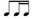 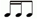 4 Определение на слух лада (мажор и минор трех видов), интервалов в ладу и от звука,        трезвучий главных ступеней, мажорного и минорного трезвучий с обращениями вне лада, увеличенного и уменьшенного трезвучий от звука.5 («отлично») - 100%-я чистота интонационного исполнения; точный ритм; исполнение музыкального примера от начала до конца без остановок.4 («хорошо») - недочеты в отдельных видах работы: небольшие погрешности в интонировании, нарушения в темпе ответа, ошибки в дирижировании.3(«удовлетворительно»)- ошибки, плохое владение интонацией, замедленный темп ответа.2 («неудовлетворительно»)- грубые ошибки, невладение интонацией, медленный темп ответа.«1» - учащийся отказывается от выполнения предложенных заданийСлушание музыкисобеседованиеУстный опрос поступающего по основным требованиям уровня знаний предмета.Наличие первоначальных знаний и музыкально-слуховых представлений о музыкальных жанрах, простых формах, инструментах симфонического оркестра.Наличие умений и навыков:- умение передавать свое впечатление в словесной характеристике с опорой на элементы музыкальной речи и средства выразительности;- умение работать с графической моделью музыкального произведения, отражающей детали музыкальной ткани и развития интонаций.Первоначальные знания и музыкально-слуховые представления:- об исполнительских коллективах;- о музыкальных жанрах;- о строении простых музыкальных форм и способах интонационно-тематического развития.Музыкально-слуховое осознание и характеристика жанра и формы в произведениях разных стилей:А. Вивальди, И.С. Бах, К.В. Глюк, Ж.Б. Рамо, Г.Ф. Гендель, Д. Скарлатти, Дж. Россини, В.А. Моцарт, Э.Григ, К. Дебюсси, Н.А. Римский-Корсаков, П.И. Чайковский, А.П. Бородин, А.К. Лядов, С.С. Прокофьев, Б. Бриттен.5 («отлично»)- дан правильный и полный ответ, включающий характеристику содержания музыкального произведения, средств музыкальной выразительности, ответ самостоятельный.4 («хорошо») - ответ правильный, но неполный: дана характеристика содержания музыкального произведения, средств музыкальной выразительности с наводящими (1-2) вопросами учителя.3 («удовлетворительно») - ответ правильный, но неполный, средства музыкальной выразительности раскрыты недостаточно, допустимы несколько наводящих вопросов учителя.2 («неудовлетворительно») - ответ обнаруживает незнание и непонимание учебного материала.«1» - учащийся отказывается от выполнения предложенных заданий№ п/пПеречень учебных предметов, по которым будет проводиться вступительное испытаниеФорма проведенияФормы творческих заданийТребования к уровню подготовки учащегося 5 класса ДПОП «Духовые и ударные инструменты», специальность Ударные инструментыКритерии оценок1.Специальность прослушивание1. Сыграть на инструменте (ксилофоне и/или малом барабане) 1-2 произведения по выбору поступающего.2. Чтение с листа3. Сыграть гаммы по выбору преподавателя1. Учащийся должен сыграть текст произведения от начала до конца, уровень трудности которого соответствует требованиям 4 класса.2. Сыграть с листа 4-5 упражнения на выбор комиссии из сборника: Т. Егорова. В. Штейман. «Ритмические упражнения» для малого барабана. Из первой части сборника: с № 21 по 169.3. Исполнить на ксилофоне минорную (гармоническую и мелодическую) и мажорную гаммы до двух ключевых знаков, и трезвучия к ним.5 («отлично») 
технически качественное и художественно осмысленное исполнение.
4 («хорошо»)
оценка отражает грамотное исполнение, с небольшими недочетами (как в техническом плане, так и в художественном)3 («удовлетворительно») исполнение с большим количеством недочетов, а именно: недоученный текст, слабая техническая подготовка, малохудожественная игра, отсутствие свободы игрового аппарата и текст сыгран с большими потерями 2 («неудовлетворительно») не справился с поставленными задачами на вступительном испытании, произведение не сыграно от начала до конца, серьезные потери в нотном тексте, не ритмичная игра, метроритмические ошибки.«1» - учащийся отказывается от выполнения предложенных заданий2.Ансамбль прослушивание Прочитать с листа несложное произведение в ансамбле с концертмейстером (уровень сложности 1-2 класс). Исполнить несложное произведение в ансамбле с концертмейстером на любом инструменте (ксилофон, малый барабан, колокольчики, шумовые ударных инструментах).5 («отлично») - интонационно чистое, технически качественное, художественно осмысленное исполнение, стилистически грамотное. 4 («хорошо») - качественное исполнение с небольшими недочетами в техническом и художественном плане и некоторыми интонационными погрешностями 3 - («удовлетворительно») -  исполнение с большим количеством недочетов (интонационная неустойчивость, недоученный текст, слабая техническая подготовка, низкий художественный уровень.«2» - не справился с поставленными задачами на вступительном испытании, произведение не сыграно от начала до конца, серьезные потери в нотном тексте, не ритмичная игра, метроритмические ошибки. «1» - учащийся отказывается от выполнения предложенных заданий3ФортепианопрослушиваниеИсполнить на фортепиано 1-2 разнохарактерных произведенияИсполнить на фортепиано 1-2 разнохарактерных произведения, уровень трудности которых соответствует требованиям к зачету 4 класса.•	знание текста;•	уровень технического развития;•	 владение основными пианистическими приемами;•	качество слухового контроля;•	грамотность педализации;•	осмысленность и выразительность исполнения;•	метроритмическая устойчивость;•	отражение стилевых особенностей; •	выразительность и музыкальность исполнения;•	целостность охвата произведений.от 100 до 75 % - 5 (отлично)от 75 до 50 % - 4 (хорошо)от 50 до 25 % - 3 (удовлетворительно)от 25 до 0 % 2 (неудовлетворительно)«1» - учащийся отказывается от выполнения предложенных заданий4.Хоровой класспрослушивание1 Спеть 2 разнохарактерных произведения. (приветствуется романс, несложная ария)2 Прохлопать (повторить) заданный ритмический рисунок.3 Определить на слух от звука ля первой октавы: ноты в пределах первой октавы до1 -до2 1 Поступающий должен спеть произведения от начала до конца.2 Уровень интонационной погрешности не должен превышать 60%.3 Уровень ритмической погрешности не должен превышать 40%.4 Уровень погрешностей определения на слух не должен превышать 30%.«5» - 100%-я чистота интонационного исполнения; точный ритм; исполнение произведения от начала до конца без остановок; музыкальность и артистизм исполнения; 100%-ое определение на слух. «4» - грамотное исполнение с небольшими интонационными и ритмическими погрешностями, допустимы одна-две остановки за время исполнения произведения; эмоциональное исполнение; 50% -ое определение на слух.«3» - исполнение с большим количеством интонационных и ритмических погрешностей, большое количество остановок за время исполнения произведения; мало эмоциональное исполнение; 30%-ое определение на слух.«2» - комплекс серьезных недостатков: фальшивая интонация, не ритмичное исполнение, большое количество остановок за время исполнения произведения; неэмоциональное исполнение; не определил ни одного звука на слух.«1» - учащийся отказывается от выполнения предложенных заданий5.Сольфеджиопрослушивание1 Чтение с листа мелодии с дирижированием.2 Вокально-интонационные упражнения в ладу и вне лада3 Определение ритмического рисунка.4 Определение на слух интервалов, аккордов, видов минора1 Сольфеджирование одноголосных музыкальных примеров, включающих прорабатываемые мелодические и ритмические обороты, в пройденных тональностях, в размерах 2/4, 3/4 , 4/4 .2 Пение гамм до 4х знаков в ключе. Пение трех видов минора. Пение отдельных ступеней, мелодических оборотов. Пение пройденных интервалов в тональности и  от звука, тритонов. Пение аккордовых последовательностей (4-5 аккордов) мелодически.3 Повторение записанного ритмического рисунка на слоги, с простукиванием в размерах 2/4, 3/4, 4/4, с затактом.      Ритмические упражнения с пунктирным ритмом.4 Определение на слух лада (мажор и минор трех видов), интервалов в ладу и от звука, тритонов, трезвучий главных ступеней, мажорного и минорного трезвучий с обращениями вне лада, увеличенного и уменьшенного трезвучий от звука. Определение последовательности аккордов в пройденных тональностях (до 5 аккордов).5 («отлично») - 100%-я чистота интонационного исполнения; точный ритм; исполнение музыкального примера от начала до конца без остановок.4 («хорошо») - недочеты в отдельных видах работы: небольшие погрешности в интонировании, нарушения в темпе ответа, ошибки в дирижировании.3(«удовлетворительно»)- ошибки, плохое владение интонацией, замедленный темп ответа.2 («неудовлетворительно»)- грубые ошибки, невладение интонацией, медленный темп ответа.«1» - учащийся отказывается от выполнения предложенных заданий6.Слушание музыкисобеседованиеУстный опрос поступающего по основным требованиям уровня знаний предмета.Наличие умений и навыков:- умение передавать свое впечатление в словесной характеристике с опорой на элементы музыкальной речи и средства выразительности;- умение работать с графической моделью музыкального произведения, отражающей детали музыкальной ткани и развития интонаций.Первоначальные знания и музыкально-слуховые представления:- об исполнительских коллективах;- о музыкальных жанрах;- о строении простых музыкальных форм и способах интонационно-тематического развития.Музыкально-слуховое осознание и характеристика жанра и формы в произведениях разных стилей:А. Вивальди, И.С. Бах, К.В. Глюк, Ж.Б. Рамо, Г.Ф. Гендель, Д. Скарлатти, Дж. Россини, В.А. Моцарт, Э.Григ, К. Дебюсси, Н.А. Римский-Корсаков, П.И. Чайковский, А.П. Бородин, А.К. Лядов, С.С. Прокофьев, Б. Бриттен.5 («отлично»)- дан правильный и полный ответ, включающий характеристику содержания музыкального произведения, средств музыкальной выразительности, ответ самостоятельный.4 («хорошо») - ответ правильный, но неполный: дана характеристика содержания музыкального произведения, средств музыкальной выразительности с наводящими (1-2) вопросами учителя.3 («удовлетворительно») - ответ правильный, но неполный, средства музыкальной выразительности раскрыты недостаточно, допустимы несколько наводящих вопросов учителя.2 («неудовлетворительно») - ответ обнаруживает незнание и непонимание учебного материала.«1» - учащийся отказывается от выполнения предложенных заданий7.Музыкальная литературасобеседование Устный опрос поступающего по основным требованиям уровня знаний предмета. Поступающий должен уметь:грамотно и связно рассказывать о том или ином сочинении или историческом событии,знать специальную терминологию,ориентироваться в биографии композитора,представлять исторический контекст событий, изложенных в биографиях композиторов,определить на слух тематический материал пройденных произведений- первичные знания о роли и значении музыкального искусства в системе культуры, духовно-нравственном развитии человека;- знание особенностей национальных традиций, фольклорных истоков музыки;- знание в соответствии с программными требованиями музыкальных произведений зарубежных и отечественных композиторов различных исторических периодов, стилей, жанров и форм (от эпохи барокко до современности).5 («отлично») - содержательный и грамотный (с позиции русского языка) устный или письменный ответ с верным изложением фактов. Точное определение на слух тематического материала пройденных сочинений. Свободное ориентирование в определенных эпохах (историческом контексте, других видах искусств).4 («хорошо») - устный ответ, содержащий не более 2-3 незначительных ошибок. Определение на слух тематического материала также содержит 2-3 неточности негрубого характера или 1грубую ошибку и 1 незначительную. Ориентирование в историческом контексте может вызывать небольшое затруднение, требовать время на размышление, но в итоге дается необходимый ответ.3(«удовлетворительно») - устный ответ, содержащий 3 грубые ошибки или 4-5 незначительных. В определении на слух тематического материала допускаются: 3 грубые ошибки или 4-5 незначительные. В целом ответ производит впечатление поверхностное, что говорит о недостаточно качественной или непродолжительной подготовке обучающегося.2 («неудовлетворительно») - большая часть устного или письменного ответа неверна; в определении на слух тематического материала более 70% ответов ошибочны. Обучающийся слабо представляет себе эпохи, стилевые направления, другие виды искусства.«1» - учащийся отказывается от выполнения предложенных заданий№ п/пПеречень учебных предметов, по которым будет проводиться вступительное испытаниеФорма проведенияФормы творческих заданийТребования к уровню подготовки учащегося 6 класса ДПОП «Духовые и ударные инструменты», специальность Ударные инструментыКритерии оценок1.Специальность прослушивание1. Сыграть на инструменте (ксилофоне и/или малом барабане) 1-2 произведения по выбору поступающего.2. Чтение с листа.3. Сыграть гаммы по выбору преподавателя. 1. Учащийся должен сыграть текст произведения от начала до конца, уровень трудности которого соответствует требованиям 5 класса.2. Сыграть с листа 2-3 упражнения на выбор комиссии из сборника: Т. Егорова. В. Штейман. «Ритмические упражнения» для малого барабана. Из первой части сборника: с №21 по 192, с №197 по №210.3. Исполнить на ксилофоне минорную (гармоническую и мелодическую) и мажорную гаммы до трех ключевых знаков, трезвучия и арпеджио к ним.5 («отлично») -  
технически качественное и художественно осмысленное исполнение.
4 («хорошо») - 
оценка отражает грамотное исполнение, с небольшими недочетами (как в техническом плане, так и в художественном)3 («удовлетворительно») - исполнение с большим количеством недочетов, а именно: недоученный текст, слабая техническая подготовка, малохудожественная игра, отсутствие свободы игрового аппарата и текст сыгран с большими потерями.2 («неудовлетворительно») -  не справился с поставленными задачами на вступительном испытании, произведение не сыграно от начала до конца, серьезные потери в нотном тексте, не ритмичная игра, метроритмические ошибки.«1» - учащийся отказывается от выполнения предложенных заданий2.Ансамбль прослушивание Прочитать с листа несложное произведение в ансамбле с концертмейстером (уровень сложности 2-3 класс). Исполнить несложное произведение в ансамбле с концертмейстером на любом инструменте (ксилофон, малый барабан, колокольчики, шумовые ударных инструментах).5 («отлично») - интонационно чистое, технически качественное, художественно осмысленное исполнение, стилистически грамотное. 4 («хорошо») - качественное исполнение с небольшими недочетами в техническом и художественном плане и некоторыми интонационными погрешностями 3 - («удовлетворительно») -  исполнение с большим количеством недочетов (интонационная неустойчивость, недоученный текст, слабая техническая подготовка, низкий художественный уровень.«2» - не справился с поставленными задачами на вступительном испытании, произведение не сыграно от начала до конца, серьезные потери в нотном тексте, не ритмичная игра, метроритмические ошибки. «1» - учащийся отказывается от выполнения предложенных заданий3.ФортепианопрослушиваниеИсполнить на фортепиано 1-2 разнохарактерных произведенияИсполнить на фортепиано 1-2 разнохарактерных произведения, уровень трудности которых соответствует требованиям к зачету 5 класса.знание текста;уровень технического развития; владение основными пианистическими приемами;качество слухового контроля;грамотность педализации;осмысленность и выразительность исполнения;метроритмическая устойчивость;отражение стилевых особенностей; выразительность и музыкальность исполнения;целостность охвата произведений;сценическая выдержка.от 100 до 75 % - 5 (отлично)от 75 до 50 % - 4 (хорошо)от 50 до 25 % - 3 (удовлетворительно)от 25 до 0 % 2 (неудовлетворительно)«1» - учащийся отказывается от выполнения предложенных заданий4.Хоровой класспрослушивание1 Спеть 2 разнохарактерных произведения. (приветствуется романс, несложная ария, не дублирующий аккомпанемент)2 Прохлопать (повторить) заданный ритмический рисунок.3 Определить на слух от звука ля первой октавы: ноты в пределах первой октавы до1 -до2 4 Чтение с листа несложной хоровой партии.1 Поступающий должен спеть произведения от начала до конца.2 Уровень интонационной погрешности не должен превышать 60%.3 Уровень ритмической погрешности не должен превышать 40%.4 Уровень погрешностей определения на слух не должен превышать 30%.5 Уровень погрешностей в чтении с листа не должен превышать 70%.«5» - 100%-я чистота интонационного исполнения; точный ритм; исполнение произведения от начала до конца без остановок; музыкальность и артистизм исполнения; 100%-ое определение на слух, 80-90% точного исполнения при чтении с листа.«4» - грамотное исполнение с небольшими интонационными и ритмическими погрешностями, допустимы одна-две остановки за время исполнения произведения; эмоциональное исполнение; 50% -ое определение на слух; 50-60% точного исполнения при чтении с листа. «3» - исполнение с большим количеством интонационных и ритмических погрешностей, большое количество остановок за время исполнения произведения; мало эмоциональное исполнение; 30%-ое определение на слух; 30-40% точного исполнения при чтении с листа.«2» - комплекс серьезных недостатков: фальшивая интонация, не ритмичное исполнение, большое количество остановок за время исполнения произведения; неэмоциональное исполнение; не определил ни одного звука  на слух; менее 30% точного исполнения при чтении с листа.«1» - учащийся отказывается от выполнения предложенных заданий5.Сольфеджиопрослушивание1 Чтение с листа мелодии с дирижированием.2 Вокально-интонационные упражнения в ладу и вне лада3 Определение ритмического рисунка.4 Определение на слух интервалов, аккордов, видов минора1 Сольфеджирование одноголосных музыкальных примеров, включающих прорабатываемые мелодические и ритмические обороты, в пройденных тональностях, в размерах 2/4, 3/4, 4/4.2 Пение гамм до 5 знаков в ключе. Пение трех видов минора. Пение отдельных ступеней, мелодических оборотов. Пение пройденных интервалов в тональности и от звука, тритонов, Д7 с обращением и разрешением. Пение аккордовых последовательностей (4-5 аккордов) мелодически.3 Повторение записанного ритмического рисунка с простукиванием в размерах 2/4, 3/4, 4/4, 3/8,6/8, с затактом.      Ритмические упражнения с пунктирным ритмом.4 Определение на слух лада (мажор и минор трех видов), интервалов в ладу и от звука, тритонов,трезвучий главных ступеней, мажорного и минорного трезвучий с обращениями вне лада, увеличенного и уменьшенного трезвучий от звука. Определение Д7 с обращением и разрешением в  последовательности аккордов в пройденных тональностях (до 5 аккордов).5 («отлично») - 100%-я чистота интонационного исполнения; точный ритм; исполнение музыкального примера от начала до конца без остановок.4 («хорошо») - недочеты в отдельных видах работы: небольшие погрешности в интонировании, нарушения в темпе ответа, ошибки в дирижировании.3(«удовлетворительно»)- ошибки, плохое владение интонацией, замедленный темп ответа.2 («неудовлетворительно»)- грубые ошибки, невладение интонацией, медленный темп ответа.«1» - учащийся отказывается от выполнения предложенных заданий6.Слушание музыкисобеседованиеУстный опрос поступающего по основным требованиям уровня знаний предмета. Наличие умений и навыков:- умение передавать свое впечатление в словесной характеристике с опорой на элементы музыкальной речи и средства выразительности;- умение работать с графической моделью музыкального произведения, отражающей детали музыкальной ткани и развития интонаций.Первоначальные знания и музыкально-слуховые представления:- об исполнительских коллективах;- о музыкальных жанрах;- о строении простых музыкальных форм и способах интонационно-тематического развития.Музыкально-слуховое осознание и характеристика жанра и формы в произведениях разных стилей:А. Вивальди, И.С. Бах, К.В. Глюк, Ж.Б. Рамо, Г.Ф. Гендель, Д. Скарлатти, Дж. Россини, В.А. Моцарт, Э.Григ, К. Дебюсси, Н.А. Римский-Корсаков, П.И. Чайковский, А.П. Бородин, А.К. Лядов, С.С. Прокофьев, Б. Бриттен.5 («отлично»)- дан правильный и полный ответ, включающий характеристику содержания музыкального произведения, средств музыкальной выразительности, ответ самостоятельный.4 («хорошо») - ответ правильный, но неполный: дана характеристика содержания музыкального произведения, средств музыкальной выразительности с наводящими (1-2) вопросами учителя.3 («удовлетворительно») - ответ правильный, но неполный, средства музыкальной выразительности раскрыты недостаточно, допустимы несколько наводящих вопросов учителя.2 («неудовлетворительно») - ответ обнаруживает незнание и непонимание учебного материала.«1» - учащийся отказывается от выполнения предложенных заданий7.Музыкальная литературасобеседованиеУстный опрос поступающего по основным требованиям уровня знаний предмета. Поступающий должен уметь:грамотно и связно рассказывать о том или ином сочинении или историческом событии,знать специальную терминологию,ориентироваться в биографии композитора,представлять исторический контекст событий, изложенных в биографиях композиторов,определить на слух тематический материал пройденных произведений- навыки по выполнению теоретического анализа музыкального произведения – формы, стилевых особенностей, жанровых черт, фактурных, метроритмических, ладовых особенностей;- знание основных исторических периодов развития зарубежного и отечественного музыкального искусства во взаимосвязи с другими видами искусств (изобразительного, театрального, киноискусства, литературы), основные стилистические направления, жанры;- знание творческих биографий зарубежных и отечественных композиторов согласно программным требованиям5 («отлично») - содержательный и грамотный (с позиции русского языка) устный или письменный ответ с верным изложением фактов. Точное определение на слух тематического материала пройденных сочинений. Свободное ориентирование в определенных эпохах (историческом контексте, других видах искусств).4 («хорошо») - устный ответ, содержащий не более 2-3 незначительных ошибок. Определение на слух тематического материала также содержит 2-3 неточности негрубого характера или 1грубую ошибку и 1 незначительную. Ориентирование в историческом контексте может вызывать небольшое затруднение, требовать время на размышление, но в итоге дается необходимый ответ.3(«удовлетворительно») - устный ответ, содержащий 3 грубые ошибки или 4-5 незначительных. В определении на слух тематического материала допускаются: 3 грубые ошибки или 4-5 незначительные. В целом ответ производит впечатление поверхностное, что говорит о недостаточно качественной или непродолжительной подготовке обучающегося.2 («неудовлетворительно») - большая часть устного или письменного ответа неверна; в определении на слух тематического материала более 70% ответов ошибочны. Обучающийся слабо представляет себе эпохи, стилевые направления, другие виды искусства.«1» - учащийся отказывается от выполнения предложенных заданий№ п/пПеречень учебных предметов, по которым будет проводиться вступительное испытаниеФорма проведенияФормы творческих заданийТребования к уровню подготовки учащегося 7 класса ДПОП «Духовые и ударные инструменты», специальность Ударные инструментыКритерии оценок1.Специальность прослушивание1. Сыграть на инструменте (ксилофоне и/или малом барабане) 1-2 произведения по выбору поступающего.2. Чтение с листа.3. Сыграть гаммы по выбору преподавателя.1. Учащийся должен сыграть произведения от начала до конца, уровень трудности которого соответствует требованиям 6 класса.2. Сыграть с листа 5-6 упражнения на выбор комиссии из сборника: Т. Егорова. В. Штейман. «Ритмические упражнения» для малого барабана. Из первой части сборника: с №21 по 192, с №197 по №220. Из второй части сборника: С №1 по №30.3. Исполнить на ксилофоне минорную (гармоническую и мелодическую) и мажорную гаммы до четырех ключевых знаков, трезвучия и арпеджио к ним.5 («отлично») -  
технически качественное и художественно осмысленное исполнение.
4 («хорошо») - 
оценка отражает грамотное исполнение, с небольшими недочетами (как в техническом плане, так и в художественном)3 («удовлетворительно») -  исполнение с большим количеством недочетов, а именно: недоученный текст, слабая техническая подготовка, малохудожественная игра, отсутствие свободы игрового аппарата и текст сыгран с большими потерями.2 («неудовлетворительно»)  - не справился с поставленными задачами на вступительном испытании, произведение не сыграно от начала до конца, серьезные потери в нотном тексте, не ритмичная игра, метроритмические ошибки.
«1» - учащийся отказывается от выполнения предложенных заданий2.Ансамбль прослушивание Прочитать с листа несложное произведение в ансамбле с концертмейстером (уровень сложности 3-4 класс). Исполнить несложное произведение в ансамбле с концертмейстером на любом инструменте (ксилофон, малый барабан, колокольчики, шумовые ударных инструментах).5 («отлично») - интонационно чистое, технически качественное, художественно осмысленное исполнение, стилистически грамотное. 4 («хорошо») - качественное исполнение с небольшими недочетами в техническом и художественном плане и некоторыми интонационными погрешностями 3 - («удовлетворительно») -  исполнение с большим количеством недочетов (интонационная неустойчивость, недоученный текст, слабая техническая подготовка, низкий художественный уровень.«2» - не справился с поставленными задачами на вступительном испытании, произведение не сыграно от начала до конца, серьезные потери в нотном тексте, не ритмичная игра, метроритмические ошибки. «1» - учащийся отказывается от выполнения предложенных заданий3.ФортепианопрослушиваниеИсполнить на фортепиано 1-2 разнохарактерных произведенияИсполнить на фортепиано 1-2 разнохарактерных произведения, уровень трудности которых соответствует требованиям к зачету 6 класса.знание текста;уровень технического развития; владение основными пианистическими приемами;качество слухового контроля;грамотность педализации;осмысленность и выразительность исполнения;метроритмическая устойчивость;отражение стилевых особенностей; выразительность и музыкальность исполнения;целостность охвата произведений;культура звукоизвлечения;сценическая выдержка. от 100 до 75 % - 5 (отлично)от 75 до 50 % - 4 (хорошо)от 50 до 25 % - 3 (удовлетворительно)от 25 до 0 % 2 (неудовлетворительно)«1» - учащийся отказывается от выполнения предложенных заданий4.Хорпрослушивание1 Спеть 2 разнохарактерных произведения. (приветствуется романс, несложная ария, не дублирующий аккомпанемент)2 Прохлопать (повторить) заданный ритмический рисунок.3 Определить на слух от звука ля первой октавы: ноты в пределах первой октавы до1 -до2 4 Чтение с листа несложной хоровой партии.1 Поступающий должен спеть произведения от начала до конца.2 Уровень интонационной погрешности не должен превышать 60%.3 Уровень ритмической погрешности не должен превышать 40%.4 Уровень погрешностей определения на слух не должен превышать 30%.5 Уровень погрешностей в чтении с листа не должен превышать 70%.«5» - 100%-я чистота интонационного исполнения; точный ритм; исполнение произведения от начала до конца без остановок; музыкальность и артистизм исполнения; 100%-ое определение на слух, 80-90% точного исполнения при чтении с листа.«4» - грамотное исполнение с небольшими интонационными и ритмическими погрешностями, допустимы одна-две остановки за время исполнения произведения; эмоциональное исполнение; 50% -ое определение на слух; 50-60% точного исполнения при чтении с листа. «3» - исполнение с большим количеством интонационных и ритмических погрешностей, большое количество остановок за время исполнения произведения; мало эмоциональное исполнение; 30%-ое определение на слух; 30-40% точного исполнения при чтении с листа.«2» - комплекс серьезных недостатков: фальшивая интонация, не ритмичное исполнение, большое количество остановок за время исполнения произведения; неэмоциональное исполнение; не определил ни одного звука на слух; менее 30% точного исполнения при чтении с листа.«1» - учащийся отказывается от выполнения предложенных заданий5.Сольфеджиопрослушивание1 Чтение с листа мелодии с дирижированием.2 Вокально-интонационные упражнения в ладу и вне лада3 Определение ритмического рисунка.4 Определение на слух интервалов, аккордов, видов минора1 Сольфеджирование одноголосных музыкальных примеров, включающих прорабатываемые мелодические и ритмические обороты, в пройденных тональностях, в размерах 2/4, 3/4, 4/4   с элементами хроматизма, модуляциями.2 Пение гамм до 6 знаков в ключе, пентатоники, мелодических оборотов с использованием альтерированных ступеней. Пение пройденных интервалов в тональности и от звука, тритонов, Д7 с обращением и разрешением. Пение аккордовых последовательностей (4-5 аккордов) мелодически.3 Повторение записанного ритмического рисунка с простукиванием в размерах 2/4, 3/4, 4/4, 3/8,6/8, с затактом.      Ритмические упражнения с пунктирным ритмом.4 Определение на слух лада (мажор и минор трех видов), интервалов в ладу и от звука, тритонов, мажорного и минорного трезвучий с обращениями вне лада, увеличенного и уменьшенного трезвучий от звука. Определение Д7 с обращением и разрешением, септаккордов VII ступени в  последовательности аккордов в пройденных тональностях (до 5 аккордов).5 («отлично») - 100%-я чистота интонационного исполнения; точный ритм; исполнение музыкального примера от начала до конца без остановок.4 («хорошо») - недочеты в отдельных видах работы: небольшие погрешности в интонировании, нарушения в темпе ответа, ошибки в дирижировании.3 («удовлетворительно»)- ошибки, плохое владение интонацией, замедленный темп ответа.2 («неудовлетворительно»)- грубые ошибки, невладение интонацией, медленный темп ответа.«1» - учащийся отказывается от выполнения предложенных заданий6.Слушание музыкисобеседованиеУстный опрос поступающего по основным требованиям уровня знаний предмета. Наличие умений и навыков:- умение передавать свое впечатление в словесной характеристике с опорой на элементы музыкальной речи и средства выразительности;- умение работать с графической моделью музыкального произведения, отражающей детали музыкальной ткани и развития интонаций.Первоначальные знания и музыкально-слуховые представления:- об исполнительских коллективах;- о музыкальных жанрах;- о строении простых музыкальных форм и способах интонационно-тематического развития.Музыкально-слуховое осознание и характеристика жанра и формы в произведениях разных стилей:А. Вивальди, И.С. Бах, К.В. Глюк, Ж.Б. Рамо, Г.Ф. Гендель, Д. Скарлатти, Дж. Россини, В.А. Моцарт, Э.Григ, К. Дебюсси, Н.А. Римский-Корсаков, П.И. Чайковский, А.П. Бородин, А.К. Лядов, С.С. Прокофьев, Б. Бриттен.5 («отлично») - дан правильный и полный ответ, включающий характеристику содержания музыкального произведения, средств музыкальной выразительности, ответ самостоятельный.4 («хорошо») - ответ правильный, но неполный: дана характеристика содержания музыкального произведения, средств музыкальной выразительности с наводящими (1-2) вопросами учителя.3 («удовлетворительно») - ответ правильный, но неполный, средства музыкальной выразительности раскрыты недостаточно, допустимы несколько наводящих вопросов учителя.2 («неудовлетворительно») - ответ обнаруживает незнание и непонимание учебного материала.«1» - учащийся отказывается от выполнения предложенных заданий7.Музыкальная литературасобеседованиеУстный опрос поступающего по основным требованиям уровня знаний предмета. Поступающий должен уметь:грамотно и связно рассказывать о том или ином сочинении или историческом событии,знать специальную терминологию,ориентироваться в биографии композитора,представлять исторический контекст событий, изложенных в биографиях композиторов,определить на слух тематический материал пройденных произведений- знание профессиональной музыкальной терминологии;- сформированные основы эстетических взглядов, художественного вкуса, наличие интереса к музыкальному искусству и музыкальной деятельности;- умение в устной и письменной форме излагать свои мысли о творчестве композиторов;  - умение определять на слух фрагменты того или иного изученного музыкального произведения;- навыки по восприятию музыкального произведения, умение выражать свое к нему отношение, обнаруживать ассоциативные связи с другими видами искусств.5 («отлично») - содержательный и грамотный (с позиции русского языка) устный или письменный ответ с верным изложением фактов. Точное определение на слух тематического материала пройденных сочинений. Свободное ориентирование в определенных эпохах (историческом контексте, других видах искусств).4 («хорошо») - устный ответ, содержащий не более 2-3 незначительных ошибок. Определение на слух тематического материала также содержит 2-3 неточности негрубого характера или 1грубую ошибку и 1 незначительную. Ориентирование в историческом контексте может вызывать небольшое затруднение, требовать время на размышление, но в итоге дается необходимый ответ.3(«удовлетворительно») - устный ответ, содержащий 3 грубые ошибки или 4-5 незначительных. В определении на слух тематического материала допускаются: 3 грубые ошибки или 4-5 незначительные. В целом ответ производит впечатление поверхностное, что говорит о недостаточно качественной или непродолжительной подготовке обучающегося.2 («неудовлетворительно») - большая часть устного или письменного ответа неверна; в определении на слух тематического материала более 70% ответов ошибочны. Обучающийся слабо представляет себе эпохи, стилевые направления, другие виды искусства.«1» - учащийся отказывается от выполнения предложенных заданий№ п/пПеречень учебных предметов, по которым будет проводиться вступительное испытаниеФорма проведенияФормы творческих заданийТребования к уровню подготовки учащегося 2 класса ДПОП «Духовые и ударные инструменты», специальность Ударные инструментыКритерии оценок1.Специальность прослушивание1. Сыграть на инструменте (ксилофоне и/или малом барабане) 1-2 произведения по выбору поступающего.2. Чтение с листа3. Сыграть гаммы по выбору преподавателя1. Учащийся должен сыграть текст произведения от начала до конца, уровень трудности которого соответствует требованиям  1 класса.2. Сыграть с листа 4-5 упражнения на выбор комиссии из сборника: Т. Егорова. В. Штейман. «Ритмические упражнения» для малого барабана. Из первой части сборника:  С №21 по 169.3. Исполнить на ксилофоне минорную (гармоническую и мелодическую) и мажорную гаммы до двух ключевых знаков, и трезвучия к ним.5 («отлично») 
технически качественное и художественно осмысленное исполнение.
4 («хорошо»)
оценка отражает грамотное исполнение, с небольшими недочетами (как в техническом плане, так и в художественном)3 («удовлетворительно») исполнение с большим количеством недочетов, а именно: недоученный текст, слабая техническая подготовка, малохудожественная игра, отсутствие свободы игрового аппарата и текст сыгран с большими потерями и.т.д.2 («неудовлетворительно») не справился с поставленными задачами на вступительном испытании, произведение не сыграно от начала до конца, серьезные потери в нотном тексте, не ритмичная игра, метроритмические ошибки.«1» - учащийся отказывается от выполнения предложенных заданий2ФортепианопрослушиваниеИсполнить на фортепиано 1-2 разнохарактерных произведенияИсполнить на фортепиано 1-2 разнохарактерных произведения, уровень трудности которых соответствует требованиям к зачету 1 класса.•	знание текста;•	уровень технического развития;•	 владение основными пианистическими приемами;•	качество слухового контроля;•	грамотность педализации;•	осмысленность и выразительность исполнения;•	метроритмическая устойчивость;•	отражение стилевых особенностей; •	выразительность и музыкальность исполнения;•	целостность охвата произведений.от 100 до 75 % - 5 (отлично)от 75 до 50 % - 4 (хорошо)от 50 до 25 % - 3 (удовлетворительно)от 25 до 0 % 2 (неудовлетворительно)«1» - учащийся отказывается от выполнения предложенных заданий3.Хоровой класспрослушивание1 Спеть 2 разнохарактерных произведения. (приветствуется романс, несложная ария)2 Прохлопать (повторить) заданный ритмический рисунок.3 Определить на слух от звука ля первой октавы: ноты в пределах первой октавы до1 -до2 1 Поступающий должен спеть произведения от начала до конца.2 Уровень интонационной погрешности не должен превышать 60%.3 Уровень ритмической погрешности не должен превышать 40%.4 Уровень погрешностей определения на слух не должен превышать 30%.«5» - 100%-я чистота интонационного исполнения; точный ритм; исполнение произведения от начала до конца без остановок; музыкальность и артистизм исполнения; 100%-ое определение на слух. «4» - грамотное исполнение с небольшими интонационными и ритмическими  погрешностями, допустимы одна-две остановки за время исполнения произведения; эмоциональное исполнение; 50% -ое определение на слух.«3» - исполнение с большим количеством интонационных и ритмических погрешностей, большое количество остановок за время исполнения произведения; мало эмоциональное исполнение; 30%-ое определение на слух.«2» - комплекс серьезных недостатков: фальшивая интонация, не ритмичное исполнение, большое количество остановок за время исполнения произведения; неэмоциональное исполнение; не определил ни одного звука  на слух.«1» - учащийся отказывается от выполнения предложенных заданий4.Сольфеджиопрослушивание1 Чтение  с листа мелодии с дирижированием.2 Вокально-интонационные упражнения в ладу и вне лада3 Определение ритмического рисунка.4 Определение на слух интервалов, аккордов, видов минора1 Сольфеджирование одноголосных  музыкальных примеров, включающих прорабатываемые мелодические и ритмические обороты, в пройденных тональностях, в размерах 2/4, 3/4 , 4/4 .2 Пение гамм до 4х знаков в ключе. Пение трех видов минора. Пение отдельных ступеней, мелодических оборотов. Пение пройденных интервалов в тональности и  от звука, тритонов. Пение аккордовых последовательностей (4-5 аккордов) мелодически.3 Повторение записанного ритмического рисунка на слоги, с простукиванием в размерах 2/4, 3/4, 4/4 ,с затактом.      Ритмические упражнения с пунктирным ритмом.4 Определение на слух лада (мажор и минор трех видов), интервалов в ладу и от звука, тритонов,         трезвучий главных ступеней, мажорного и минорного трезвучий с обращениями вне лада, увеличенного и уменьшенного трезвучий от звука. Определение последовательности аккордов в пройденных тональностях (до 5 аккордов).5 («отлично») - 100%-я чистота интонационного исполнения; точный ритм; исполнение музыкального примера от начала до конца без остановок.4 («хорошо») - недочеты в отдельных видах работы: небольшие погрешности в интонировании, нарушения в темпе ответа, ошибки в дирижировании.3(«удовлетворительно»)- ошибки, плохое владение интонацией, замедленный темп ответа.2 («неудовлетворительно»)- грубые ошибки, невладение интонацией, медленный темп ответа.«1» - учащийся отказывается от выполнения предложенных заданий5.Музыкальная литературасобеседование Устный опрос учащегося по основным требованиям уровня знаний предмета. Учащиеся  должны уметь:грамотно и связно рассказывать о том или ином сочинении или историческом событии,знать специальную терминологию,ориентироваться в биографии композитора,представлять исторический контекст событий, изложенных в биографиях композиторов,определить на слух тематический материал пройденных произведений- первичные знания о роли и значении музыкального искусства в системе культуры, духовно-нравственном развитии человека;- знание особенностей национальных традиций, фольклорных истоков музыки;- знание в соответствии с программными требованиями музыкальных произведений зарубежных и отечественных композиторов различных исторических периодов, стилей, жанров и форм (от эпохи барокко до современности).5 («отлично») - содержательный и грамотный (с позиции русского языка) устный или письменный ответ с верным изложением фактов. Точное определение на слух тематического материала пройденных сочинений. Свободное ориентирование в определенных эпохах (историческом контексте, других видах искусств).4 («хорошо») - устный  ответ, содержащий не более 2-3 незначительных ошибок. Определение на слух тематического материала также содержит 2-3  неточности негрубого характера или  1грубую ошибку и 1 незначительную. Ориентирование в историческом контексте может вызывать небольшое затруднение, требовать время на размышление, но в итоге дается необходимый ответ.3(«удовлетворительно») - устный ответ, содержащий 3 грубые ошибки или 4-5 незначительных. В определении на слух тематического материала допускаются: 3 грубые ошибки или 4-5 незначительные. В целом ответ производит впечатление поверхностное, что говорит о недостаточно качественной или непродолжительной подготовке обучающегося.2 («неудовлетворительно») - большая часть устного или письменного ответа неверна; в определении на слух тематического материала более 70% ответов ошибочны. Обучающийся слабо представляет себе эпохи, стилевые направления, другие виды искусства.«1» - учащийся отказывается от выполнения предложенных заданий№ п/пПеречень учебных предметов, по которым будет проводиться вступительное испытаниеФорма проведенияФормы творческих заданийТребования к уровню подготовки учащегося 3 класса ДПОП «Духовые и ударные инструменты», специальность Ударные инструментыКритерии оценок1.Специальность прослушивание1. Сыграть на инструменте (ксилофоне и/или малом барабане) 1-2 произведения по выбору поступающего.2. Чтение с листа3. Сыграть гаммы по выбору преподавателя 1. Учащийся должен сыграть текст произведения от начала до конца, уровень трудности которого соответствует требованиям  2 класса.2. Сыграть с листа 2-3 упражнения на выбор комиссии из сборника: Т. Егорова. В. Штейман. «Ритмические упражнения» для малого барабана. Из первой части сборника: С №21 по 192, с №197 по №210.3. Исполнить на ксилофоне минорную (гармоническую и мелодическую) и мажорную гаммы до трех ключевых знаков, трезвучия и арпеджио к ним.5 («отлично») 
технически качественное и художественно осмысленное исполнение.
4 («хорошо»)
оценка отражает грамотное исполнение, с небольшими недочетами (как в техническом плане, так и в художественном)3 («удовлетворительно») исполнение с большим количеством недочетов, а именно: недоученный текст, слабая техническая подготовка, малохудожественная игра, отсутствие свободы игрового аппарата и текст сыгран с большими потерями и.т.д.2 («неудовлетворительно») не справился с поставленными задачами на вступительном испытании, произведение не сыграно от начала до конца, серьезные потери в нотном тексте, не ритмичная игра, метроритмические ошибки.«1» - учащийся отказывается от выполнения предложенных заданий2.Ансамбль прослушивание1. Сыграть произведение с концертмейстером1. Исполнить произведение с концертмейстером на любом инструменте (ксилофон, малый барабан, колокольчики, шумовые ударных инструментах), уровень трудности которого соответствует требованиям 2 класса5 («отлично») Интонационно чистое, технически качественное, художественно осмысленное исполнение, стилистически грамотное. 4 («хорошо») Качественное исполнение с небольшими недочетами в техническом и  художественном плане и некоторыми интонационными погрешностями 3 («удовлетворительно») Исполнение с большим количеством недочетов (интонационная неустойчивость, недоученный текст, слабая техническая подготовка, низкий художественный уровень,  и т.п.) 2 («неудовлетворительно») Комплекс недостатков, являющийся следствием регулярного невыполнения домашнего задания, а также плохой посещаемости аудиторных занятий.«1» - учащийся отказывается от выполнения предложенных заданий3.ФортепианопрослушиваниеИсполнить на фортепиано 1-2 разнохарактерных произведенияИсполнить на фортепиано 1-2 разнохарактерных произведения, уровень трудности которых соответствует требованиям к зачету 2 класса.знание текста;уровень технического развития; владение основными пианистическими приемами;качество слухового контроля;грамотность педализации;осмысленность и выразительность исполнения;метроритмическая устойчивость;отражение стилевых особенностей; выразительность и музыкальность исполнения;целостность охвата произведений;сценическая выдержка.от 100 до 75 % - 5 (отлично)от 75 до 50 % - 4 (хорошо)от 50 до 25 % - 3 (удовлетворительно)от 25 до 0 % 2 (неудовлетворительно)«1» - учащийся отказывается от выполнения предложенных заданий4.Хоровой класспрослушивание1 Спеть 2 разнохарактерных произведения. (приветствуется романс, несложная ария, не дублирующий аккомпанемент)2 Прохлопать (повторить) заданный ритмический рисунок.3 Определить на слух от звука ля первой октавы: ноты в пределах первой октавы до1 -до2 4 Чтение с листа несложной хоровой партии.1 Поступающий должен спеть произведения от начала до конца.2 Уровень интонационной погрешности не должен превышать 60%.3 Уровень ритмической погрешности не должен превышать 40%.4 Уровень погрешностей определения на слух не должен превышать 30%.5 Уровень погрешностей в чтении с листа не должен превышать 70%.«5» - 100%-я чистота интонационного исполнения; точный ритм; исполнение произведения от начала до конца без остановок; музыкальность и артистизм исполнения; 100%-ое определение на слух, 80-90% точного исполнения при чтении с листа.«4» - грамотное исполнение с небольшими интонационными и ритмическими  погрешностями, допустимы одна-две остановки за время исполнения произведения; эмоциональное исполнение; 50% -ое определение на слух; 50-60% точного исполнения при чтении с листа. «3» - исполнение с большим количеством интонационных и ритмических погрешностей, большое количество остановок за время исполнения произведения; мало эмоциональное исполнение; 30%-ое определение на слух; 30-40% точного исполнения при чтении с листа.«2» - комплекс серьезных недостатков: фальшивая интонация, не ритмичное исполнение, большое количество остановок за время исполнения произведения; неэмоциональное исполнение; не определил ни одного звука  на слух; менее 30% точного исполнения при чтении с листа.«1» - учащийся отказывается от выполнения предложенных заданий5.Сольфеджиопрослушивание1 Чтение  с листа мелодии с дирижированием.2 Вокально-интонационные упражнения в ладу и вне лада3 Определение ритмического рисунка.4 Определение на слух интервалов, аккордов, видов минора1 Сольфеджирование одноголосных  музыкальных примеров, включающих прорабатываемые мелодические и ритмические обороты, в пройденных тональностях, в размерах 2/4, 3/4 , 4/4 .2 Пение гамм до 5 знаков в ключе. Пение трех видов минора. Пение отдельных ступеней, мелодических оборотов. Пение пройденных интервалов в тональности и  от звука, тритонов, Д7 с обращением и разрешением. Пение аккордовых последовательностей (4-5 аккордов) мелодически.3 Повторение записанного ритмического рисунка с простукиванием в размерах 2/4, 3/4, 4/4, 3/8,6/8,  с затактом.      Ритмические упражнения с пунктирным ритмом.4 Определение на слух лада (мажор и минор трех видов), интервалов в ладу и от звука, тритонов,         трезвучий главных ступеней, мажорного и минорного трезвучий с обращениями вне лада, увеличенного и уменьшенного трезвучий от звука. Определение Д7 с обращением и разрешением в  последовательности аккордов в пройденных тональностях (до 5 аккордов).5 («отлично») - 100%-я чистота интонационного исполнения; точный ритм; исполнение музыкального примера от начала до конца без остановок.4 («хорошо») - недочеты в отдельных видах работы: небольшие погрешности в интонировании, нарушения в темпе ответа, ошибки в дирижировании.3(«удовлетворительно»)- ошибки, плохое владение интонацией, замедленный темп ответа.2 («неудовлетворительно»)- грубые ошибки, невладение интонацией, медленный темп ответа.«1» - учащийся отказывается от выполнения предложенных заданий6.Музыкальная литературасобеседованиеУстный опрос учащегося по основным требованиям уровня знаний предмета. Учащиеся  должны уметь:грамотно и связно рассказывать о том или ином сочинении или историческом событии,знать специальную терминологию,ориентироваться в биографии композитора,представлять исторический контекст событий, изложенных в биографиях композиторов,определить на слух тематический материал пройденных произведений- навыки по выполнению теоретического анализа музыкального произведения – формы, стилевых особенностей, жанровых черт, фактурных, метроритмических, ладовых особенностей;- знание основных исторических периодов развития зарубежного и отечественного музыкального искусства во взаимосвязи с другими видами искусств (изобразительного, театрального, киноискусства, литературы), основные стилистические направления, жанры;- знание творческих биографий зарубежных и отечественных композиторов согласно программным требованиям5 («отлично») - содержательный и грамотный (с позиции русского языка) устный или письменный ответ с верным изложением фактов. Точное определение на слух тематического материала пройденных сочинений. Свободное ориентирование в определенных эпохах (историческом контексте, других видах искусств).4 («хорошо») - устный  ответ, содержащий не более 2-3 незначительных ошибок. Определение на слух тематического материала также содержит 2-3  неточности негрубого характера или  1грубую ошибку и 1 незначительную. Ориентирование в историческом контексте может вызывать небольшое затруднение, требовать время на размышление, но в итоге дается необходимый ответ.3(«удовлетворительно») - устный ответ, содержащий 3 грубые ошибки или 4-5 незначительных. В определении на слух тематического материала допускаются: 3 грубые ошибки или 4-5 незначительные. В целом ответ производит впечатление поверхностное, что говорит о недостаточно качественной или непродолжительной подготовке обучающегося.2 («неудовлетворительно») - большая часть устного или письменного ответа неверна; в определении на слух тематического материала более 70% ответов ошибочны. Обучающийся слабо представляет себе эпохи, стилевые направления, другие виды искусства.«1» - учащийся отказывается от выполнения предложенных заданий№ п/пПеречень учебных предметов, по которым будет проводиться вступительное испытаниеФорма проведенияФормы творческих заданийТребования к уровню подготовки учащегося 4 класса ДПОП «Духовые и ударные инструменты», специальность Ударные инструментыКритерии оценок1.Специальность прослушивание1. Сыграть на инструменте (ксилофоне и/или малом барабане) 1-2 произведения по выбору поступающего.2. Чтение с листа3. Сыграть гаммы по выбору преподавателя1. Учащийся должен сыграть произведения от начала до конца, уровень трудности которого соответствует требованиям  3 класса.2. Сыграть с листа 3-4 упражнения на выбор комиссии из сборника: Т. Егорова. В. Штейман. «Ритмические упражнения» для малого барабана. Из первой части сборника: С №21 по 192, с №197 по №220. Из второй части сборника: С №1 по №30.3. Исполнить на ксилофоне минорную (гармоническую и мелодическую) и мажорную гаммы до четырех ключевых знаков, трезвучия и арпеджио к ним.5 («отлично») 
технически качественное и художественно осмысленное исполнение.
4 («хорошо»)
оценка отражает грамотное исполнение, с небольшими недочетами (как в техническом плане, так и в художественном)3 («удовлетворительно») исполнение с большим количеством недочетов, а именно: недоученный текст, слабая техническая подготовка, малохудожественная игра, отсутствие свободы игрового аппарата и текст сыгран с большими потерями и.т.д.2 («неудовлетворительно») не справился с поставленными задачами на вступительном испытании, произведение не сыграно от начала до конца, серьезные потери в нотном тексте, не ритмичная игра, метроритмические ошибки.
«1» - учащийся отказывается от выполнения предложенных заданий2.Ансамбль прослушивание1. Сыграть произведение с концертмейстером1. Исполнить произведение с концертмейстером на любом инструменте (ксилофон, малый барабан, колокольчики, шумовые ударных инструментах), уровень трудности которого соответствует требованиям 3 класса5 («отлично») Интонационно чистое, технически качественное, художественно осмысленное исполнение, стилистически грамотное. 4 («хорошо») Качественное исполнение с небольшими недочетами в техническом и  художественном плане и некоторыми интонационными погрешностями 3 («удовлетворительно») Исполнение с большим количеством недочетов (интонационная неустойчивость, недоученный текст, слабая техническая подготовка, низкий художественный уровень,  и т.п.) 2 («неудовлетворительно») Комплекс недостатков, являющийся следствием регулярного невыполнения домашнего задания, а также плохой посещаемости аудиторных занятий.«1» - учащийся отказывается от выполнения предложенных заданий3.ФортепианопрослушиваниеИсполнить на фортепиано 1-2 разнохарактерных произведенияИсполнить на фортепиано 1-2 разнохарактерных произведения, уровень трудности которых соответствует требованиям к зачету 3 класса.знание текста;уровень технического развития; владение основными пианистическими приемами;качество слухового контроля;грамотность педализации;осмысленность и выразительность исполнения;метроритмическая устойчивость;отражение стилевых особенностей; выразительность и музыкальность исполнения;целостность охвата произведений;культура звукоизвлечения;сценическая выдержка. от 100 до 75 % - 5 (отлично)от 75 до 50 % - 4 (хорошо)от 50 до 25 % - 3 (удовлетворительно)от 25 до 0 % 2 (неудовлетворительно)«1» - учащийся отказывается от выполнения предложенных заданий4.Хоровой класспрослушивание1 Спеть 2 разнохарактерных произведения. (приветствуется романс, несложная ария, не дублирующий аккомпанемент)2 Прохлопать (повторить) заданный ритмический рисунок.3 Определить на слух от звука ля первой октавы: ноты в пределах первой октавы до1 -до2 4 Чтение с листа несложной хоровой партии.1 Поступающий должен спеть произведения от начала до конца.2 Уровень интонационной погрешности не должен превышать 60%.3 Уровень ритмической погрешности не должен превышать 40%.4 Уровень погрешностей определения на слух не должен превышать 30%.5 Уровень погрешностей в чтении с листа не должен превышать 70%.«5» - 100%-я чистота интонационного исполнения; точный ритм; исполнение произведения от начала до конца без остановок; музыкальность и артистизм исполнения; 100%-ое определение на слух, 80-90% точного исполнения при чтении с листа.«4» - грамотное исполнение с небольшими интонационными и ритмическими  погрешностями, допустимы одна-две остановки за время исполнения произведения; эмоциональное исполнение; 50% -ое определение на слух; 50-60% точного исполнения при чтении с листа. «3» - исполнение с большим количеством интонационных и ритмических погрешностей, большое количество остановок за время исполнения произведения; мало эмоциональное исполнение; 30%-ое определение на слух; 30-40% точного исполнения при чтении с листа.«2» - комплекс серьезных недостатков: фальшивая интонация, не ритмичное исполнение, большое количество остановок за время исполнения произведения; неэмоциональное исполнение; не определил ни одного звука  на слух; менее 30% точного исполнения при чтении с листа.«1» - учащийся отказывается от выполнения предложенных заданий5.Сольфеджиопрослушивание1 Чтение  с листа мелодии с дирижированием.2 Вокально-интонационные упражнения в ладу и вне лада3 Определение ритмического рисунка.4 Определение на слух интервалов, аккордов, видов минора1 Сольфеджирование одноголосных  музыкальных примеров, включающих прорабатываемые мелодические и ритмические обороты, в пройденных тональностях, в размерах 2/4, 3/4 , 4/4   с элементами хроматизма, модуляциями.2 Пение гамм до 6 знаков в ключе, пентатоники, мелодических оборотов с использованием альтерированных ступеней. Пение пройденных интервалов в тональности и  от звука, тритонов, Д7 с обращением и разрешением. Пение аккордовых последовательностей (4-5 аккордов) мелодически.3 Повторение записанного ритмического рисунка с простукиванием в размерах 2/4, 3/4, 4/4, 3/8,6/8,  с затактом.      Ритмические упражнения с пунктирным ритмом.4 Определение на слух лада (мажор и минор трех видов), интервалов в ладу и от звука, тритонов, мажорного и минорного трезвучий с обращениями вне лада, увеличенного и уменьшенного трезвучий от звука. Определение Д7 с обращением и разрешением, септаккордов VII ступени в  последовательности аккордов в пройденных тональностях (до 5 аккордов).5 («отлично») - 100%-я чистота интонационного исполнения; точный ритм; исполнение музыкального примера от начала до конца без остановок.4 («хорошо») - недочеты в отдельных видах работы: небольшие погрешности в интонировании, нарушения в темпе ответа, ошибки в дирижировании.3(«удовлетворительно»)- ошибки, плохое владение интонацией, замедленный темп ответа.2 («неудовлетворительно»)- грубые ошибки, невладение интонацией, медленный темп ответа.«1» - учащийся отказывается от выполнения предложенных заданий6.Музыкальная литературасобеседованиеУстный опрос учащегося по основным требованиям уровня знаний предмета. Учащиеся  должны уметь:грамотно и связно рассказывать о том или ином сочинении или историческом событии,знать специальную терминологию,ориентироваться в биографии композитора,представлять исторический контекст событий, изложенных в биографиях композиторов,определить на слух тематический материал пройденных произведений- знание профессиональной музыкальной терминологии;- сформированные основы эстетических взглядов, художественного вкуса, наличие интереса к музыкальному искусству и музыкальной деятельности;- умение в устной и письменной форме излагать свои мысли о творчестве композиторов;  - умение определять на слух фрагменты того или иного изученного музыкального произведения;- навыки по восприятию музыкального произведения, умение выражать свое к нему отношение, обнаруживать ассоциативные связи с другими видами искусств.5 («отлично») - содержательный и грамотный (с позиции русского языка) устный или письменный ответ с верным изложением фактов. Точное определение на слух тематического материала пройденных сочинений. Свободное ориентирование в определенных эпохах (историческом контексте, других видах искусств).4 («хорошо») - устный  ответ, содержащий не более 2-3 незначительных ошибок. Определение на слух тематического материала также содержит 2-3  неточности негрубого характера или  1грубую ошибку и 1 незначительную. Ориентирование в историческом контексте может вызывать небольшое затруднение, требовать время на размышление, но в итоге дается необходимый ответ.3(«удовлетворительно») - устный ответ, содержащий 3 грубые ошибки или 4-5 незначительных. В определении на слух тематического материала допускаются: 3 грубые ошибки или 4-5 незначительные. В целом ответ производит впечатление поверхностное, что говорит о недостаточно качественной или непродолжительной подготовке обучающегося.2 («неудовлетворительно») - большая часть устного или письменного ответа неверна; в определении на слух тематического материала более 70% ответов ошибочны. Обучающийся слабо представляет себе эпохи, стилевые направления, другие виды искусства.«1» - учащийся отказывается от выполнения предложенных заданий№ п/пПеречень учебных предметов, по которым будет проводиться вступительное испытаниеФорма проведенияСодержание испытанияКритерии оценокВыполнение критериев(качественное и количественное)Специальность прослушивание1. Исполнить на инструменте 2 разнохарактерных произведения, уровень трудности которых соответствует требованиям переводного экзамена 1 класса.2. Прохлопать простые ритмические рисунки, на выбор комиссии.уровень владения инструментом;качество исполнительского аппарата;знание текста;владение основными навыками игры;от 100 до 75 % - 5 (отлично)от 75 до 50 % - 4 (хорошо)от 50 до 25 % - 3 (удовлетворительно)от 25 до 0 % 2 (неудовлетворительно)0% - 1 (учащийся отказывается от выполнения предложенных творческих заданий)Сольфеджиопрослушивание1. Чтение с листа мелодии с дирижированием, включающей в себя движение вверх и вниз, поступенные ходы, скачки на тонику. Ритмические длительности: четвертные, восьмые, половинная, половинная с точкой, их сочетания в размерах 2/4, 3/4.2. Вокально-интонационные упражнения в ладу: пение мажорных гамм (До, Ре, Соль, Фа) вверх и вниз, отдельных тетрахордов, тонического трезвучия.3. Повторение ритмического рисунка (простукивание, проговаривание на слоги), исполнение ритмического рисунка по записи, узнавание мелодии по ритмическому рисунку.интонационная чистота исполнения;ритмическая точность;правильность дирижирования;знание теории;точность определения на слух различных элементов музыкального языка;темп ответа.от 100 до 75 % - 5 (отлично)от 75 до 50 % - 4 (хорошо)от 50 до 25 % - 3 (удовлетворительно)от 25 до 0 % 2 (неудовлетворительно)0% - 1 (учащийся отказывается от выполнения предложенных творческих заданий)Слушание музыкисобеседование1. Иметь первоначальные знания и представления о некоторых музыкальных явлениях: звук и его характеристика, метр, фактура, кантилена, речитатив, скерцо, соло, тутти, кульминация, диссонанс, консонанс, основные типы интонаций, некоторые танцевальные жанры, инструменты симфонического оркестра.2. Музыкально-слуховое осознание средств выразительности в незнакомых произведениях с ярким программным содержанием (сочинения Э. Грига, К. Сен-Санса, детские альбомы П.И. Чайковского, Р. Шумана, И.С. Баха, С.С. Прокофьева, Г.В. Свиридова, Р.К. Щедрина, В.А. Гаврилина).правильность ответа;полнота ответа;знание теории;умение на слух воспринять элементы музыкальной речи, интонации;умение передавать свое впечатление от музыки в словесной характеристике;умение воспроизвести в жестах, пластике, графике, в песенках-моделях ярких деталей музыкальной речи.от 100 до 75 % - 5 (отлично)от 75 до 50 % - 4 (хорошо)от 50 до 25 % - 3 (удовлетворительно)от 25 до 0 % 2 (неудовлетворительно)0% - 1 (учащийся отказывается от выполнения предложенных творческих заданий)ФортепианопрослушиваниеИсполнить на фортепиано 1-2 разнохарактерных произведения, уровень трудности которых соответствует требованиям к зачету 1 класса.приспособленность к инструменту (посадка, постановка аппарата);знание текста;владение основными навыками игры;понимание характера исполняемой музыки.от 100 до 75 % - 5 (отлично)от 75 до 50 % - 4 (хорошо)от 50 до 25 % - 3 (удовлетворительно)от 25 до 0 % 2 (неудовлетворительно)0% - 1 (учащийся отказывается от выполнения предложенных творческих заданий)Хоровой класспрослушиваниеСпеть 2 разнохарактерные несложные песенки.чистота интонации; ритмическая точность исполнения; знание текста;музыкальность и артистизм исполнения.от 100 до 75 % - 5 (отлично)от 75 до 50 % - 4 (хорошо)от 50 до 25 % - 3 (удовлетворительно)от 25 до 0 % 2 (неудовлетворительно)0% - 1 (учащийся отказывается от выполнения предложенных творческих заданий)№ п/пПеречень учебных предметов, по которым будет проводиться вступительное испытаниеФорма проведенияСодержание испытанияКритерии оценокВыполнение критериев(качественное и количественное)Специальность прослушивание1. Исполнить на инструменте 2 разнохарактерных произведения, уровень трудности которых соответствует требованиям переводного экзамена 2 класса.2. прохлопать ритмические рисунки, на выбор комиссии.знание текста;качество исполнительского аппарата;уровень технического развития;отражение стилевых особенностей; выразительность и музыкальность исполнения.от 100 до 75 % - 5 (отлично)от 75 до 50 % - 4 (хорошо)от 50 до 25 % - 3 (удовлетворительно)от 25 до 0 % 2 (неудовлетворительно)0% - 1 (учащийся отказывается от выполнения предложенных творческих заданий)Сольфеджиопрослушивание1. Сольфеджирование одноголосных музыкальных примеров, включающих прорабатываемые мелодические и ритмические обороты, в пройденных тональностях, в размерах 2/4, 3/4, 4/4.2. Пение гамм до 2х знаков в ключе. Пение трех видов минора. Пение отдельных ступеней, мелодических оборотов.3. Повторение записанного ритмического рисунка на слоги, с простукиванием в размерах 2/4, 3/4, 4/4, с затактом.  Дирижирование. 4. Определение на слух лада (мажор и минор трех видов), интервалов в ладу и от звука, мажорного, минорного трезвучия в мелодическом и гармоническом звучании.интонационная чистота исполнения;ритмическая точность;правильность дирижирования;знание теории;точность определения на слух различных элементов музыкального языка;темп ответа.от 100 до 75 % - 5 (отлично)от 75 до 50 % - 4 (хорошо)от 50 до 25 % - 3 (удовлетворительно)от 25 до 0 % 2 (неудовлетворительно)0% - 1 (учащийся отказывается от выполнения предложенных творческих заданий)Слушание музыкисобеседование1. Иметь первоначальные знания и музыкально-слуховые представления: выразительные свойства звуковой ткани, средства создания музыкального образа; способы развития музыкальной темы (повтор, контраст); исходные типы интонаций (первичные жанры); кульминация в процессе развития интонаций.2. Осознавать особенности развития музыкальной фабулы и интонаций в музыке, связанной с театрально-сценическими жанрами и в произведениях с ярким программным содержанием: - умение охарактеризовать некоторые стороны образного содержания и развития музыкальных интонации;- умение работать с графическими моделями, отражающими детали музыкального развития в незнакомых произведениях, избранных с учетом возрастных и личностных возможностей учащихся.правильность ответа;полнота ответа;знание теории;умение на слух воспринять элементы музыкальной речи, интонации;умение передавать свое впечатление от музыки в словесной характеристике;умение воспроизвести в жестах, пластике, графике, в песенках-моделях ярких деталей музыкальной речи. от 100 до 75 % - 5 (отлично)от 75 до 50 % - 4 (хорошо)от 50 до 25 % - 3 (удовлетворительно)от 25 до 0 % 2 (неудовлетворительно)0% - 1 (учащийся отказывается от выполнения предложенных творческих заданий)Фортепиано/ Музыкальный инструментпрослушиваниеИсполнить на фортепиано 1-2 разнохарактерных произведения, уровень трудности которых соответствует требованиям к зачету 2 класса.знание текста;уровень технического развития;отражение стилевых особенностей; выразительность и музыкальность исполнения;целостность охвата произведений. от 100 до 75 % - 5 (отлично)от 75 до 50 % - 4 (хорошо)от 50 до 25 % - 3 (удовлетворительно)от 25 до 0 % 2 (неудовлетворительно)Хоровой класспрослушивание1. Спеть 2 разнохарактерных несложных произведения.2. Прохлопать (повторить) несложный ритмический рисунок.3. Определить на слух ноты в интервале квинты первой октавы: до-соль.чистота интонации; ритмическая точность исполнения; знание текста;точность определения нот на слух;музыкальность и артистизм исполнения.от 100 до 75 % - 5 (отлично)от 75 до 50 % - 4 (хорошо)от 50 до 25 % - 3 (удовлетворительно)от 25 до 0 % 2 (неудовлетворительно)0% - 1 (учащийся отказывается от выполнения предложенных творческих заданий)№ п/пПеречень учебных предметов, по которым будет проводиться вступительное испытаниеФорма проведенияСодержание испытанияКритерии оценокВыполнение критериев(качественное и количественное)Специальность прослушивание1. Исполнить на инструменте 2 разнохарактерных произведения, уровень трудности которых соответствует требованиям переводного экзамена 3 класса.2. Продемонстрировать знание терминов.знание текста;качество исполнительского аппарата;уровень технического развития; метроритмическая устойчивость;отражение стилевых особенностей; выразительность и музыкальность исполнения;знание терминовот 100 до 75 % - 5 (отлично)от 75 до 50 % - 4 (хорошо)от 50 до 25 % - 3 (удовлетворительно)от 25 до 0 % 2 (неудовлетворительно)0% - 1 (учащийся отказывается от выполнения предложенных творческих заданий)Сольфеджиопрослушивание1. Сольфеджирование одноголосных музыкальных примеров, включающих прорабатываемые мелодические и ритмические обороты, в пройденных тональностях, в размерах 2/4, 3/4, 4/4.2. Пение гамм до 3х знаков в ключе. Пение трех видов минора. Пение отдельных ступеней, мелодических оборотов. Пение пройденных интервалов в тональности и от звука.3. Повторение записанного ритмического рисунка на слоги, с простукиванием в размерах 2/4, 3/4, 4/4, с затактом. Ритмические упражнения с ритмом: , .4. Определение на слух лада (мажор и минор трех видов), интервалов в ладу и от звука,      трезвучий главных ступеней, мажорного и минорного трезвучий с обращениями вне лада, увеличенного и уменьшенного трезвучий от звука.интонационная чистота исполнения;ритмическая точность;правильность дирижирования;знание теории;точность определения на слух различных элементов музыкального языка;темп ответа.от 100 до 75 % - 5 (отлично)от 75 до 50 % - 4 (хорошо)от 50 до 25 % - 3 (удовлетворительно)от 25 до 0 % 2 (неудовлетворительно)0% - 1 (учащийся отказывается от выполнения предложенных творческих заданий)Слушание музыкисобеседование1. Иметь первоначальные знания и музыкально-слуховые представления о музыкальных жанрах, простых формах и способах интонационно-тематического развития, инструментах симфонического оркестра, об исполнительских коллективах.2. Уметь передавать свое впечатление в словесной характеристике с опорой на элементы музыкальной речи и средства выразительности.3. Уметь работать с графической моделью музыкального произведения, отражающей детали музыкальной ткани и развития интонаций.4. Музыкально-слуховое осознание и характеристика жанра и формы в произведениях разных стилей (музыка А. Вивальди, И.С. Баха, К.В. Глюка, Ж.Б. Рамо, Г.Ф. Генделя, Д. Скарлатти, Дж. Россини, В.А. Моцарта, Э. Грига, К. Дебюсси, Н.А. Римский-Корсакова, П.И. Чайковского, А.П. Бородина, А.К. Лядова, С.С. Прокофьева, Б. Бриттена).правильность ответа;полнота ответа;знание теории;умение на слух воспринять элементы музыкальной речи, интонации, формы, жанра;умение передавать свое впечатление от музыки в словесной характеристике;умение воспроизвести в жестах, пластике, графике, в песенках-моделях ярких деталей музыкальной речи. от 100 до 75 % - 5 (отлично)от 75 до 50 % - 4 (хорошо)от 50 до 25 % - 3 (удовлетворительно)от 25 до 0 % 2 (неудовлетворительно)0% - 1 (учащийся отказывается от выполнения предложенных творческих заданий)Фортепиано/ Музыкальный инструментпрослушиваниеИсполнить на фортепиано 1-2 разнохарактерных произведения, уровень трудности которых соответствует требованиям к зачету 3 класса.знание текста;уровень технического развития; метроритмическая устойчивость;отражение стилевых особенностей; выразительность и музыкальность исполнения;целостность охвата произведений. от 100 до 75 % - 5 (отлично)от 75 до 50 % - 4 (хорошо)от 50 до 25 % - 3 (удовлетворительно)от 25 до 0 % 2 (неудовлетворительно)0% - 1 (учащийся отказывается от выполнения предложенных творческих заданий)Хоровой класспрослушивание1. Спеть 2 разнохарактерных несложных произведения.2. Прохлопать (повторить) несложный ритмический рисунок.3. Определить на слух ноты в интервале квинты первой октавы: до-соль.чистота интонации; ритмическая точность исполнения; знание текста;точность определения нот на слух;музыкальность и артистизм исполнения.от 100 до 75 % - 5 (отлично)от 75 до 50 % - 4 (хорошо)от 50 до 25 % - 3 (удовлетворительно)от 25 до 0 % 2 (неудовлетворительно)0% - 1 (учащийся отказывается от выполнения предложенных творческих заданий)№ п/пПеречень учебных предметов, по которым будет проводиться вступительное испытаниеФорма проведенияТребованияКритерии оценокВыполнение критериев(качественное и количественное)Специальность прослушивание1. Исполнить на инструменте 2 разнохарактерных произведения, или несколько частей крупной формы, уровень трудности которых соответствует требованиям переводного экзамена 4 класса.2. Продемонстрировать знание терминов.знание текста;уровень технического развития; владение полным диапазоном инструмента;качество интонационного контроля;выразительность исполнения;метроритмическая устойчивость;отражение стилевых особенностей; целостность охвата произведений, понимание формы.от 100 до 75 % - 5 (отлично)от 75 до 50 % - 4 (хорошо)от 50 до 25 % - 3 (удовлетворительно)от 25 до 0 % 2 (неудовлетворительно)0% - 1 (учащийся отказывается от выполнения предложенных творческих заданий) 2.АнсамбльпрослушиваниеИсполнить на фортепиано первую или вторую партию ансамбля, уровень трудности которого соответствует требованиям к зачету 4 класса.добросовестное и корректное воспроизведение авторского текста;ритмическая согласованность и устойчивость исполнения;динамическое равновесие;чистота педализации;правильное понимание функции своей партии;уровень владения исполнительской техникой, навыками звукоизвлечения;убедительность трактовки исполнения музыкальных произведений.от 100 до 75 % - 5 (отлично)от 75 до 50 % - 4 (хорошо)от 50 до 25 % - 3 (удовлетворительно)от 25 до 0 % 2 (неудовлетворительно)  0% - 1 (учащийся отказывается от выполнения предложенных творческих заданий)3.Сольфеджиопрослушивание1. Сольфеджирование одноголосных музыкальных примеров, включающих прорабатываемые мелодические и ритмические обороты, в пройденных тональностях, в размерах 2/4, 3/4, 4/4.2. Пение гамм до 4х знаков в ключе. Пение трех видов минора. Пение отдельных ступеней, мелодических оборотов. Пение пройденных интервалов в тональности и от звука, тритонов. Пение аккордовых последовательностей (4-5 аккордов) мелодически.3. Повторение записанного ритмического рисунка на слоги, с простукиванием в размерах 2/4, 3/4, 4/4, с затактом.      Ритмические упражнения с пунктирным ритмом.4. Определение на слух лада (мажор и минор трех видов), интервалов в ладу и от звука, тритонов, трезвучий главных ступеней, мажорного и минорного трезвучий с обращениями вне лада, увеличенного и уменьшенного трезвучий от звука. Определение последовательности аккордов в пройденных тональностях (до 5 аккордов).интонационная чистота исполнения;ритмическая точность;правильность дирижирования;точность определения на слух различных элементов музыкального языка;знание теории;темп ответа.от 100 до 75 % - 5 (отлично)от 75 до 50 % - 4 (хорошо)от 50 до 25 % - 3 (удовлетворительно)от 25 до 0 % 2 (неудовлетворительно)0% - 1 (учащийся отказывается от выполнения предложенных творческих заданий)4.Слушание музыкисобеседование1. Иметь первоначальные знания и музыкально-слуховые представления: об исполнительских коллективах; о музыкальных жанрах; о строении простых музыкальных форм и способах интонационно-тематического развития.2. Уметь работать с графической моделью музыкального произведения, отражающей детали музыкальной ткани и развития интонаций.3. Музыкально-слуховое осознание и характеристика жанра и формы в произведениях разных стилей (музыка А. Вивальди, И.С. Баха, К.В. Глюка, Ж.Б. Рамо, Г.Ф. Генделя, Д. Скарлатти, Дж. Россини, В.А. Моцарта, Э. Грига, К. Дебюсси, Н.А. Римский-Корсакова, П.И. Чайковского, А.П. Бородина, А.К. Лядова, С.С. Прокофьева, Б. Бриттена).правильность ответа;полнота ответа;знание теории;умение на слух воспринять элементы музыкальной речи, интонации, формы, жанра, стиля;умение передавать свое впечатление от музыки в словесной характеристике;умение воспроизвести в жестах, пластике, графике, в песенках-моделях ярких деталей музыкальной речи. от 100 до 75 % - 5 (отлично)от 75 до 50 % - 4 (хорошо)от 50 до 25 % - 3 (удовлетворительно)от 25 до 0 % 2 (неудовлетворительно)0% - 1 (учащийся отказывается от выполнения предложенных творческих заданий)5.Музыкальная литературасобеседование1. Иметь первичные знания о роли и значении музыкального искусства в системе культуры, духовно-нравственном развитии человека.2. Знать особенности национальных традиций, фольклорных истоков музыки.3. Знать, в соответствии с программными требованиями 4 класса, музыкальных произведений зарубежных и отечественных композиторов различных исторических периодов, стилей, жанров и форм (от эпохи барокко до современности).правильность ответа;полнота ответа;знание исторических фактов;умение определить на слух тематический материал пройденных сочинений;умение ориентироваться в определенных эпохах (историческом контексте, других видах искусства).от 100 до 75 % - 5 (отлично)от 75 до 50 % - 4 (хорошо)от 50 до 25 % - 3 (удовлетворительно)от 25 до 0 % 2 (неудовлетворительно)0% - 1 (учащийся отказывается от выполнения предложенных творческих заданий)6.ФортепианопрослушиваниеИсполнить на фортепиано 1-2 разнохарактерных произведения, уровень трудности которых соответствует требованиям к зачету 4 класса.знание текста;уровень технического развития; владение основными пианистическими приемами;качество слухового контроля;грамотность педализации;осмысленность и выразительность исполнения;метроритмическая устойчивость;отражение стилевых особенностей; выразительность и музыкальность исполнения;целостность охвата произведений.от 100 до 75 % - 5 (отлично)от 75 до 50 % - 4 (хорошо)от 50 до 25 % - 3 (удовлетворительно)от 25 до 0 % 2 (неудовлетворительно)0% - 1 (учащийся отказывается от выполнения предложенных творческих заданий)7.Хоровой класспрослушивание1. Спеть 2 разнохарактерных несложных произведения (рекомендуется: романс, несложная ария)2. Прохлопать (повторить) несложный ритмический рисунок.3. Определить на слух ноты в диапазоне от до1-до2.чистота интонации; ритмическая точность исполнения; знание текста;точность определения нот на слух;музыкальность и артистизм исполнения.от 100 до 75 % - 5 (отлично)от 75 до 50 % - 4 (хорошо)от 50 до 25 % - 3 (удовлетворительно)от 25 до 0 % 2 (неудовлетворительно)0% - 1 (учащийся отказывается от выполнения предложенных творческих заданий)№ п/пПеречень учебных предметов, по которым будет проводиться вступительное испытаниеФорма проведенияТребованияКритерии оценокВыполнение критериев(качественное и количественное)Специальность прослушивание1. Исполнить на инструменте 2 разнохарактерных произведения, или несколько частей крупной формы, уровень трудности которых соответствует требованиям переводного экзамена 5 класса.2. Продемонстрировать знание терминов.знание текста;уровень технического развития; владение полным диапазоном инструмента;качество интонационного контроля;осмысленность и выразительность исполнения;отражение стилевых особенностей; целостность охвата произведений, понимание формыот 100 до 75 % - 5 (отлично)от 75 до 50 % - 4 (хорошо)от 50 до 25 % - 3 (удовлетворительно)от 25 до 0 % 2 (неудовлетворительно)0% - 1 (учащийся отказывается от выполнения предложенных творческих заданий)АнсамбльпрослушиваниеИсполнить на фортепиано первую или вторую партию ансамбля, уровень трудности которого соответствует требованиям к зачету 5 класса.добросовестное и корректное воспроизведение авторского текста;ритмическая согласованность и устойчивость исполнения;динамическое равновесие;чистота педализации;правильное понимание функции своей партии;уровень владения исполнительской техникой, навыками звукоизвлечения;убедительность трактовки исполнения музыкальных произведений.от 100 до 75 % - 5 (отлично)от 75 до 50 % - 4 (хорошо)от 50 до 25 % - 3 (удовлетворительно)от 25 до 0 % 2 (неудовлетворительно)  0% - 1 (учащийся отказывается от выполнения предложенных творческих заданий)Сольфеджиопрослушивание1. Сольфеджирование одноголосных музыкальных примеров, включающих прорабатываемые мелодические и ритмические обороты, в пройденных тональностях, в размерах 2/4, 3/4, 4/4.2. Пение гамм до 5 знаков в ключе. Пение трех видов минора. Пение отдельных ступеней, мелодических оборотов. Пение пройденных интервалов в тональности и от звука, тритонов, Д7 с обращением и разрешением. Пение аккордовых последовательностей (4-5 аккордов) мелодически.3. Повторение записанного ритмического рисунка с простукиванием в размерах 2/4, 3/4, 4/4, 3/8, 6/8, с затактом.      Ритмические упражнения с пунктирным ритмом.4. Определение на слух лада (мажор и минор трех видов), интервалов в ладу и от звука, тритонов, трезвучий главных ступеней, мажорного и минорного трезвучий с обращениями вне лада, увеличенного и уменьшенного трезвучий от звука. Определение Д7 с обращением и разрешением в последовательности аккордов в пройденных тональностях (до 5 аккордов).интонационная чистота исполнения;ритмическая точность;правильность дирижирования;знание теории;точность определения на слух различных элементов музыкального языка;темп ответа.от 100 до 75 % - 5 (отлично)от 75 до 50 % - 4 (хорошо)от 50 до 25 % - 3 (удовлетворительно)от 25 до 0 % - 2 (неудовлетворительно) 0 % - 1 (учащийся отказывается от выполнения предложенных творческих заданий)Слушание музыкисобеседование1. Иметь первоначальные знания и музыкально-слуховые представления: об исполнительских коллективах; о музыкальных жанрах; о строении простых музыкальных форм и способах интонационно-тематического развития.2. Уметь работать с графической моделью музыкального произведения, отражающей детали музыкальной ткани и развития интонаций.3. Музыкально-слуховое осознание и характеристика жанра и формы в произведениях разных стилей (музыка А. Вивальди, И.С. Баха, К.В. Глюка, Ж.Б. Рамо, Г.Ф. Генделя, Д. Скарлатти, Дж. Россини, В.А. Моцарта, Э. Грига, К. Дебюсси, Н.А. Римский-Корсакова, П.И. Чайковского, А.П. Бородина, А.К. Лядова, С.С. Прокофьева, Б. Бриттена).правильность ответа;полнота ответа;знание теории;умение на слух воспринять элементы музыкальной речи, интонации, формы, жанра, стиля;умение передавать свое впечатление от музыки в словесной характеристике;умение воспроизвести в жестах, пластике, графике, в песенках-моделях ярких деталей музыкальной речи. от 100 до 75 % - 5 (отлично)от 75 до 50 % - 4 (хорошо)от 50 до 25 % - 3 (удовлетворительно)от 25 до 0 % 2 (неудовлетворительно) 0 % - 1 (учащийся отказывается от выполнения предложенных творческих заданий)Музыкальная литературасобеседование1. Уметь выполнить теоретический анализ музыкального произведения (форма, стилевые особенности, жанровые черты, фактурные, метроритмические, ладовые особенности).2. Знать основные исторические периоды развития зарубежного и отечественного музыкального искусства во взаимосвязи с другими видами искусств (изобразительного, театрального, киноискусства, литературы), основные стилистические направления, жанры.3. Знать творческие биографии зарубежных и отечественных композиторов согласно программным требованиям.4. Уметь определить на слух тематический материал пройденных произведений.правильность ответа;полнота ответа;знание исторических фактов;умение определить на слух тематический материал пройденных сочинений;умение ориентироваться в определенных эпохах (историческом контексте, других видах искусства).от 100 до 75 % - 5 (отлично)от 75 до 50 % - 4 (хорошо)от 50 до 25 % - 3 (удовлетворительно)от 25 до 0 % 2 (неудовлетворительно)   0 % - 1 (учащийся отказывается от выполнения предложенных творческих заданий)Фортепиано/ Музыкальный инструментпрослушиваниеИсполнить на фортепиано 1-2 разнохарактерных произведения, уровень трудности которых соответствует требованиям к зачету 5 класса.знание текста;уровень технического развития; владение основными пианистическими приемами;качество слухового контроля;грамотность педализации;осмысленность и выразительность исполнения;метроритмическая устойчивость;отражение стилевых особенностей; выразительность и музыкальность исполнения;целостность охвата произведений;сценическая выдержка.от 100 до 75 % - 5 (отлично)от 75 до 50 % - 4 (хорошо)от 50 до 25 % - 3 (удовлетворительно)от 25 до 0 % 2 (неудовлетворительно)Хоровой класспрослушивание1. Спеть 2 разнохарактерных произведения (рекомендации - романс, несложная ария, не дублирующий аккомпанемент).2. Прохлопать (повторить) заданный ритмический рисунок.3 Определить на слух ноты в пределах первой октавы.4. Чтение с листа несложной хоровой партии.чистота интонации; ритмическая точность исполнения; знание текста;точность определения нот на слух;музыкальность и артистизм исполнения.от 100 до 75 % - 5 (отлично)от 75 до 50 % - 4 (хорошо)от 50 до 25 % - 3 (удовлетворительно)от 25 до 0 % 2 (неудовлетворительно)   0 % - 1 (учащийся отказывается от выполнения предложенных творческих заданий)№ п/пПеречень учебных предметов, по которым будет проводиться вступительное испытаниеФорма проведенияТребованияКритерии оценокВыполнение критериев(качественное и количественное)Специальность прослушивание1. Исполнить на инструменте 2 разнохарактерных произведения, или несколько частей крупной формы, уровень трудности которых соответствует требованиям переводного экзамена 6 класса.2. Продемонстрировать знание терминов.знание текста;уровень технического развития; владение полным диапазоном инструмента;качество интонационного контроля;осмысленность и выразительность исполнения;отражение стилевых особенностей; выразительность и музыкальность исполнения;целостность охвата произведений, понимание формыот 100 до 75 % - 5 (отлично)от 75 до 50 % - 4 (хорошо)от 50 до 25 % - 3 (удовлетворительно)от 25 до 0 % 2 (неудовлетворительно)0% - 1 (учащийся отказывается от выполнения предложенных творческих заданий)АнсамбльпрослушиваниеИсполнить на фортепиано первую или вторую партию ансамбля, уровень трудности которого соответствует требованиям к зачету 6 класса.добросовестное и корректное воспроизведение авторского текста;ритмическая согласованность и устойчивость исполнения;динамическое равновесие;чистота педализации;правильное понимание функции своей партии;уровень владения исполнительской техникой, навыками звукоизвлечения;убедительность трактовки исполнения музыкальных произведений.от 100 до 75 % - 5 (отлично)от 75 до 50 % - 4 (хорошо)от 50 до 25 % - 3 (удовлетворительно)от 25 до 0 % 2 (неудовлетворительно)  0% - 1 (учащийся отказывается от выполнения предложенных творческих заданий)Сольфеджиопрослушивание1. Сольфеджирование одноголосных музыкальных примеров, включающих прорабатываемые мелодические и ритмические обороты, в пройденных тональностях, в размерах 2/4, 3/4, 4/4   с элементами хроматизма, модуляциями.2. Пение гамм до 6 знаков в ключе, пентатоники, мелодических оборотов с использованием альтерированных ступеней. Пение пройденных интервалов в тональности и от звука, тритонов, Д7 с обращением и разрешением. Пение аккордовых последовательностей (4-5 аккордов) мелодически.3. Повторение записанного ритмического рисунка с простукиванием в размерах 2/4, 3/4, 4/4, 3/8, 6/8, с затактом.      Ритмические упражнения с пунктирным ритмом.4. Определение на слух лада (мажор и минор трех видов), интервалов в ладу и от звука, тритонов, мажорного и минорного трезвучий с обращениями вне лада, увеличенного и уменьшенного трезвучий от звука. Определение Д7 с обращением и разрешением, септаккордов VII ступени в последовательности аккордов в пройденных тональностях (до 5 аккордов).интонационная чистота исполнения;ритмическая точность;правильность дирижирования;знание теории;точность определения на слух различных элементов музыкального языка;темп ответа.от 100 до 75 % - 5 (отлично)от 75 до 50 % - 4 (хорошо)от 50 до 25 % - 3 (удовлетворительно)от 25 до 0 % 2 (неудовлетворительно)  0% - 1 (учащийся отказывается от выполнения предложенных творческих заданий)Слушание музыкисобеседование1. Иметь первоначальные знания и музыкально-слуховые представления: об исполнительских коллективах; о музыкальных жанрах; о строении простых музыкальных форм и способах интонационно-тематического развития.2. Уметь работать с графической моделью музыкального произведения, отражающей детали музыкальной ткани и развития интонаций.3. Музыкально-слуховое осознание и характеристика жанра и формы в произведениях разных стилей (музыка А. Вивальди, И.С. Баха, К.В. Глюка, Ж.Б. Рамо, Г.Ф. Генделя, Д. Скарлатти, Дж. Россини, В.А. Моцарта, Э. Грига, К. Дебюсси, Н.А. Римский-Корсакова, П.И. Чайковского, А.П. Бородина, А.К. Лядова, С.С. Прокофьева, Б. Бриттена).правильность ответа;полнота ответа;знание теории;умение на слух воспринять элементы музыкальной речи, интонации, формы, жанра, стиля;умение передавать свое впечатление от музыки в словесной характеристике;умение воспроизвести в жестах, пластике, графике, в песенках-моделях ярких деталей музыкальной речи. от 100 до 75 % - 5 (отлично)от 75 до 50 % - 4 (хорошо)от 50 до 25 % - 3 (удовлетворительно)от 25 до 0 % 2 (неудовлетворительно)  0% - 1 (учащийся отказывается от выполнения предложенных творческих заданий)Музыкальная литературасобеседование1. Уметь выполнить теоретический анализ музыкального произведения (форма, стилевые особенности, жанровые черты, фактурные, метроритмические, ладовые особенности).2. Знать основные исторические периоды развития зарубежного и отечественного музыкального искусства во взаимосвязи с другими видами искусств (изобразительного, театрального, киноискусства, литературы), основные стилистические направления, жанры.3. Знать творческие биографии зарубежных и отечественных композиторов согласно программным требованиям.4. Уметь определить на слух тематический материал пройденных произведений.5. Иметь навыки по восприятию музыкального произведения, уметь выражать к нему свое отношение, обнаруживать ассоциативные связи с другими видами искусства.правильность ответа;полнота ответа;знание исторических фактов;умение определить на слух тематический материал пройденных сочинений;наличие интереса к музыкальному искусству и музыкальной деятельности;умение ориентироваться в определенных эпохах (историческом контексте, других видах искусства).от 100 до 75 % - 5 (отлично)от 75 до 50 % - 4 (хорошо)от 50 до 25 % - 3 (удовлетворительно)от 25 до 0 % 2 (неудовлетворительно)  0% - 1 (учащийся отказывается от выполнения предложенных творческих заданий)Фортепиано/ Музыкальный инструментпрослушиваниеИсполнить на фортепиано 1-2 разнохарактерных произведения, уровень трудности которых соответствует требованиям к зачету 6 класса.знание текста;уровень технического развития; владение основными пианистическими приемами;качество слухового контроля;грамотность педализации;осмысленность и выразительность исполнения;метроритмическая устойчивость;отражение стилевых особенностей; выразительность и музыкальность исполнения;целостность охвата произведений;культура звукоизвлечения;сценическая выдержка.от 100 до 75 % - 5 (отлично)от 75 до 50 % - 4 (хорошо)от 50 до 25 % - 3 (удовлетворительно)от 25 до 0 % 2 (неудовлетворительно)  0% - 1 (учащийся отказывается от выполнения предложенных творческих заданий)Хоровой класспрослушивание1. Спеть 2 разнохарактерных произведения (рекомендации - романс, несложная ария, не дублирующий аккомпанемент).2. Прохлопать (повторить) заданный ритмический рисунок.3 Определить на слух ноты в пределах первой октавы.4. Чтение с листа несложной хоровой партии.чистота интонации; ритмическая точность исполнения; знание текста;точность определения нот на слух;музыкальность и артистизм исполнения.от 100 до 75 % - 5 (отлично)от 75 до 50 % - 4 (хорошо)от 50 до 25 % - 3 (удовлетворительно)от 25 до 0 % 2 (неудовлетворительно)  0% - 1 (учащийся отказывается от выполнения предложенных творческих заданий)№ п/пПеречень учебных предметов, по которым будет проводиться вступительное испытаниеФорма проведенияСодержание испытанияКритерии оценокВыполнение критериев(качественное и количественное)1.Специальность прослушивание1. Исполнить на инструменте 2 разнохарактерных произведения, уровень трудности которых соответствует требованиям переводного экзамена 1 класса.2. прохлопать ритмические рисунки, на выбор комиссии.знание текста;качество исполнительского аппарата;уровень технического развития;отражение стилевых особенностей; выразительность и музыкальность исполнения;от 100 до 75 % - 5 (отлично)от 75 до 50 % - 4 (хорошо)от 50 до 25 % - 3 (удовлетворительно)от 25 до 0 % 2 (неудовлетворительно)0% - 1 (учащийся отказывается от выполнения предложенных творческих заданий)2.Сольфеджиопрослушивание1. Сольфеджирование одноголосных музыкальных примеров, включающих прорабатываемые мелодические и ритмические обороты, в пройденных тональностях, в размерах 2/4, 3/4, 4/4.2. Пение гамм до 2х знаков в ключе. Пение трех видов минора. Пение отдельных ступеней, мелодических оборотов.3. Повторение записанного ритмического рисунка на слоги, с простукиванием в размерах 2/4, 3/4, 4/4, с затактом.  Дирижирование. 4. Определение на слух лада (мажор и минор трех видов), интервалов в ладу и от звука, мажорного, минорного трезвучия в мелодическом и гармоническом звучании.интонационная чистота исполнения;ритмическая точность;правильность дирижирования;знание теории;точность определения на слух различных элементов музыкального языка;темп ответа.от 100 до 75 % - 5 (отлично)от 75 до 50 % - 4 (хорошо)от 50 до 25 % - 3 (удовлетворительно)от 25 до 0 % 2 (неудовлетворительно)0% - 1 (учащийся отказывается от выполнения предложенных творческих заданий)3.Музыкальная литературасобеседование1. Иметь первичные знания о роли и значении музыкального искусства в системе культуры, духовно-нравственном развитии человека.2. Знать особенности национальных традиций, фольклорных истоков музыки.3. Знать, в соответствии с программными требованиями 1 класса, музыкальных произведений зарубежных и отечественных композиторов различных исторических периодов, стилей, жанров и форм (от эпохи барокко до современности).правильность ответа;полнота ответа;знание исторических фактов;умение определить на слух тематический материал пройденных сочинений;умение ориентироваться в определенных эпохах (историческом контексте, других видах искусства).от 100 до 75 % - 5 (отлично)от 75 до 50 % - 4 (хорошо)от 50 до 25 % - 3 (удовлетворительно)от 25 до 0 % 2 (неудовлетворительно)0% - 1 (учащийся отказывается от выполнения предложенных творческих заданий)4.Фортепиано/ Музыкальный инструментпрослушиваниеИсполнить на фортепиано 1-2 разнохарактерных произведения, уровень трудности которых соответствует требованиям к зачету 1 класса.знание текста;уровень технического развития;отражение стилевых особенностей; выразительность и музыкальность исполнения;целостность охвата произведений. от 100 до 75 % - 5 (отлично)от 75 до 50 % - 4 (хорошо)от 50 до 25 % - 3 (удовлетворительно)от 25 до 0 % 2 (неудовлетворительно)0% - 1 (учащийся отказывается от выполнения предложенных творческих заданий)5.Хоровой класспрослушивание1. Спеть 2 разнохарактерных несложных произведения.2. Прохлопать (повторить) несложный ритмический рисунок.3. Определить на слух ноты в интервале квинты первой октавы: до-соль.чистота интонации; ритмическая точность исполнения; знание текста;точность определения нот на слух;музыкальность и артистизм исполнения.от 100 до 75 % - 5 (отлично)от 75 до 50 % - 4 (хорошо)от 50 до 25 % - 3 (удовлетворительно)от 25 до 0 % 2 (неудовлетворительно)0% - 1 (учащийся отказывается от выполнения предложенных творческих заданий)№ п/пПеречень учебных предметов, по которым будет проводиться вступительное испытаниеФорма проведенияСодержание испытанияКритерии оценокВыполнение критериев(качественное и количественное)1.Специальность прослушивание1. Исполнить на инструменте 2 разнохарактерных произведения, уровень трудности которых соответствует требованиям переводного экзамена 2 класса.2. Продемонстрировать знание терминов.знание текста;качество исполнительского аппарата;уровень технического развития; метроритмическая устойчивость;отражение стилевых особенностей; выразительность и музыкальность исполнения;знание терминовот 100 до 75 % - 5 (отлично)от 75 до 50 % - 4 (хорошо)от 50 до 25 % - 3 (удовлетворительно)от 25 до 0 % 2 (неудовлетворительно)0% - 1 (учащийся отказывается от выполнения предложенных творческих заданий)2.АнсамбльпрослушиваниеИсполнить на фортепиано первую или вторую партию ансамбля, уровень трудности которого соответствует требованиям к зачету 2 класса.добросовестное и корректное воспроизведение авторского текста;ритмическая согласованность и устойчивость исполнения;динамическое равновесие;чистота педализации;правильное понимание функции своей партии;уровень владения исполнительской техникой, навыками звукоизвлечения;убедительность трактовки исполнения музыкальных произведений.от 100 до 75 % - 5 (отлично)от 75 до 50 % - 4 (хорошо)от 50 до 25 % - 3 (удовлетворительно)от 25 до 0 % 2 (неудовлетворительно)  0% - 1 (учащийся отказывается от выполнения предложенных творческих заданий)3.Сольфеджиопрослушивание1. Сольфеджирование одноголосных музыкальных примеров, включающих прорабатываемые мелодические и ритмические обороты, в пройденных тональностях, в размерах 2/4, 3/4, 4/4.2. Пение гамм до 3х знаков в ключе. Пение трех видов минора. Пение отдельных ступеней, мелодических оборотов. Пение пройденных интервалов в тональности и от звука.3. Повторение записанного ритмического рисунка на слоги, с простукиванием в размерах 2/4, 3/4, 4/4, с затактом. Ритмические упражнения с ритмом: , .4. Определение на слух лада (мажор и минор трех видов), интервалов в ладу и от звука,      трезвучий главных ступеней, мажорного и минорного трезвучий с обращениями вне лада, увеличенного и уменьшенного трезвучий от звука.интонационная чистота исполнения;ритмическая точность;правильность дирижирования;знание теории;точность определения на слух различных элементов музыкального языка;темп ответа.от 100 до 75 % - 5 (отлично)от 75 до 50 % - 4 (хорошо)от 50 до 25 % - 3 (удовлетворительно)от 25 до 0 % 2 (неудовлетворительно)0% - 1 (учащийся отказывается от выполнения предложенных творческих заданий)4.Музыкальная литературасобеседование1. Уметь выполнить теоретический анализ музыкального произведения (форма, стилевые особенности, жанровые черты, фактурные, метроритмические, ладовые особенности).2. Знать основные исторические периоды развития зарубежного и отечественного музыкального искусства во взаимосвязи с другими видами искусств (изобразительного, театрального, киноискусства, литературы), основные стилистические направления, жанры.3. Знать творческие биографии зарубежных и отечественных композиторов согласно программным требованиям.4. Уметь определить на слух тематический материал пройденных произведений.правильность ответа;полнота ответа;знание исторических фактов;умение определить на слух тематический материал пройденных сочинений;умение ориентироваться в определенных эпохах (историческом контексте, других видах искусства).от 100 до 75 % - 5 (отлично)от 75 до 50 % - 4 (хорошо)от 50 до 25 % - 3 (удовлетворительно)от 25 до 0 % 2 (неудовлетворительно)   0 % - 1 (учащийся отказывается от выполнения предложенных творческих заданий)5.Фортепиано/ Музыкальный инструментпрослушиваниеИсполнить на фортепиано 1-2 разнохарактерных произведения, уровень трудности которых соответствует требованиям к зачету 2 класса.знание текста;уровень технического развития; владение основными пианистическими приемами;качество слухового контроля;грамотность педализации;осмысленность и выразительность исполнения;метроритмическая устойчивость;отражение стилевых особенностей; выразительность и музыкальность исполнения;целостность охвата произведений.от 100 до 75 % - 5 (отлично)от 75 до 50 % - 4 (хорошо)от 50 до 25 % - 3 (удовлетворительно)от 25 до 0 % 2 (неудовлетворительно)   0 % - 1 (учащийся отказывается от выполнения предложенных творческих заданий)6.Хоровой класспрослушивание1. Спеть 2 разнохарактерных произведения (рекомендации - романс, несложная ария, не дублирующий аккомпанемент).2. Прохлопать (повторить) заданный ритмический рисунок.3 Определить на слух ноты в пределах первой октавы.4. Чтение с листа несложной хоровой партии.чистота интонации; ритмическая точность исполнения; знание текста;точность определения нот на слух;музыкальность и артистизм исполнения.от 100 до 75 % - 5 (отлично)от 75 до 50 % - 4 (хорошо)от 50 до 25 % - 3 (удовлетворительно)от 25 до 0 % 2 (неудовлетворительно)   0 % - 1 (учащийся отказывается от выполнения предложенных творческих заданий)№ п/пПеречень учебных предметов, по которым будет проводиться вступительное испытаниеФорма проведенияСодержание испытанияКритерии оценокВыполнение критериев(качественное и количественное)1.Специальность прослушивание1. Исполнить на инструменте 2 разнохарактерных произведения, или несколько частей крупной формы, уровень трудности которых соответствует требованиям переводного экзамена 3 класса.2. Продемонстрировать знание терминов.знание текста;уровень технического развития; владение полным диапазоном инструмента;качество интонационного контроля;осмысленность и выразительность исполнения;отражение стилевых особенностей; выразительность и музыкальность исполнения;целостность охвата произведений, понимание формы.от 100 до 75 % - 5 (отлично)от 75 до 50 % - 4 (хорошо)от 50 до 25 % - 3 (удовлетворительно)от 25 до 0 % 2 (неудовлетворительно)0% - 1 (учащийся отказывается от выполнения предложенных творческих заданий)2.АнсамбльпрослушиваниеИсполнить на фортепиано первую или вторую партию ансамбля, уровень трудности которого соответствует требованиям к зачету 3 класса.добросовестное и корректное воспроизведение авторского текста;ритмическая согласованность и устойчивость исполнения;динамическое равновесие;чистота педализации.правильное понимание функции своей партии;уровень владения исполнительской техникой, навыками звукоизвлечения;убедительность трактовки исполнения музыкальных произведений.от 100 до 75 % - 5 (отлично)от 75 до 50 % - 4 (хорошо)от 50 до 25 % - 3 (удовлетворительно)от 25 до 0 % 2 (неудовлетворительно)  0% - 1 (учащийся отказывается от выполнения предложенных творческих заданий)3.Сольфеджиопрослушивание1. Сольфеджирование одноголосных музыкальных примеров, включающих прорабатываемые мелодические и ритмические обороты, в пройденных тональностях, в размерах 2/4, 3/4, 4/4   с элементами хроматизма, модуляциями.2. Пение гамм до 6 знаков в ключе, пентатоники, мелодических оборотов с использованием альтерированных ступеней. Пение пройденных интервалов в тональности и от звука, тритонов, Д7 с обращением и разрешением. Пение аккордовых последовательностей (4-5 аккордов) мелодически.3. Повторение записанного ритмического рисунка с простукиванием в размерах 2/4, 3/4, 4/4, 3/8, 6/8, с затактом.      Ритмические упражнения с пунктирным ритмом.4. Определение на слух лада (мажор и минор трех видов), интервалов в ладу и от звука, тритонов, мажорного и минорного трезвучий с обращениями вне лада, увеличенного и уменьшенного трезвучий от звука. Определение Д7 с обращением и разрешением, септаккордов VII ступени в последовательности аккордов в пройденных тональностях (до 5 аккордов).интонационная чистота исполнения;ритмическая точность;правильность дирижирования;знание теории;точность определения на слух различных элементов музыкального языка;темп ответа.от 100 до 75 % - 5 (отлично)от 75 до 50 % - 4 (хорошо)от 50 до 25 % - 3 (удовлетворительно)от 25 до 0 % 2 (неудовлетворительно)  0% - 1 (учащийся отказывается от выполнения предложенных творческих заданий)4.Музыкальная литературасобеседование1. Уметь выполнить теоретический анализ музыкального произведения (форма, стилевые особенности, жанровые черты, фактурные, метроритмические, ладовые особенности).2. Знать основные исторические периоды развития зарубежного и отечественного музыкального искусства во взаимосвязи с другими видами искусств (изобразительного, театрального, киноискусства, литературы), основные стилистические направления, жанры.3. Знать творческие биографии зарубежных и отечественных композиторов согласно программным требованиям.4. Уметь определить на слух тематический материал пройденных произведений.5. Иметь навыки по восприятию музыкального произведения, уметь выражать к нему свое отношение, обнаруживать ассоциативные связи с другими видами искусства.правильность ответа;полнота ответа;знание исторических фактов;умение определить на слух тематический материал пройденных сочинений;наличие интереса к музыкальному искусству и музыкальной деятельности;умение ориентироваться в определенных эпохах (историческом контексте, других видах искусства).от 100 до 75 % - 5 (отлично)от 75 до 50 % - 4 (хорошо)от 50 до 25 % - 3 (удовлетворительно)от 25 до 0 % 2 (неудовлетворительно)  0% - 1 (учащийся отказывается от выполнения предложенных творческих заданий)5.Фортепиано/ Музыкальный инструментпрослушиваниеИсполнить на фортепиано 1-2 разнохарактерных произведения, уровень трудности которых соответствует требованиям к зачету 3 класса.знание текста;уровень технического развития; владение основными пианистическими приемами;качество слухового контроля;грамотность педализации;осмысленность и выразительность исполнения;метроритмическая устойчивость;отражение стилевых особенностей; выразительность и музыкальность исполнения;целостность охвата произведений;культура звукоизвлечения;сценическая выдержка.от 100 до 75 % - 5 (отлично)от 75 до 50 % - 4 (хорошо)от 50 до 25 % - 3 (удовлетворительно)от 25 до 0 % 2 (неудовлетворительно)  0% - 1 (учащийся отказывается от выполнения предложенных творческих заданий)6.Хоровой класспрослушивание1. Спеть 2 разнохарактерных произведения (рекомендации - романс, несложная ария, не дублирующий аккомпанемент).2. Прохлопать (повторить) заданный ритмический рисунок.3 Определить на слух ноты в пределах первой октавы.4. Чтение с листа несложной хоровой партии.чистота интонации; ритмическая точность исполнения; знание текста;точность определения нот на слух;музыкальность и артистизм исполнения.от 100 до 75 % - 5 (отлично)от 75 до 50 % - 4 (хорошо)от 50 до 25 % - 3 (удовлетворительно)от 25 до 0 % 2 (неудовлетворительно)  0% - 1 (учащийся отказывается от выполнения предложенных творческих заданий)